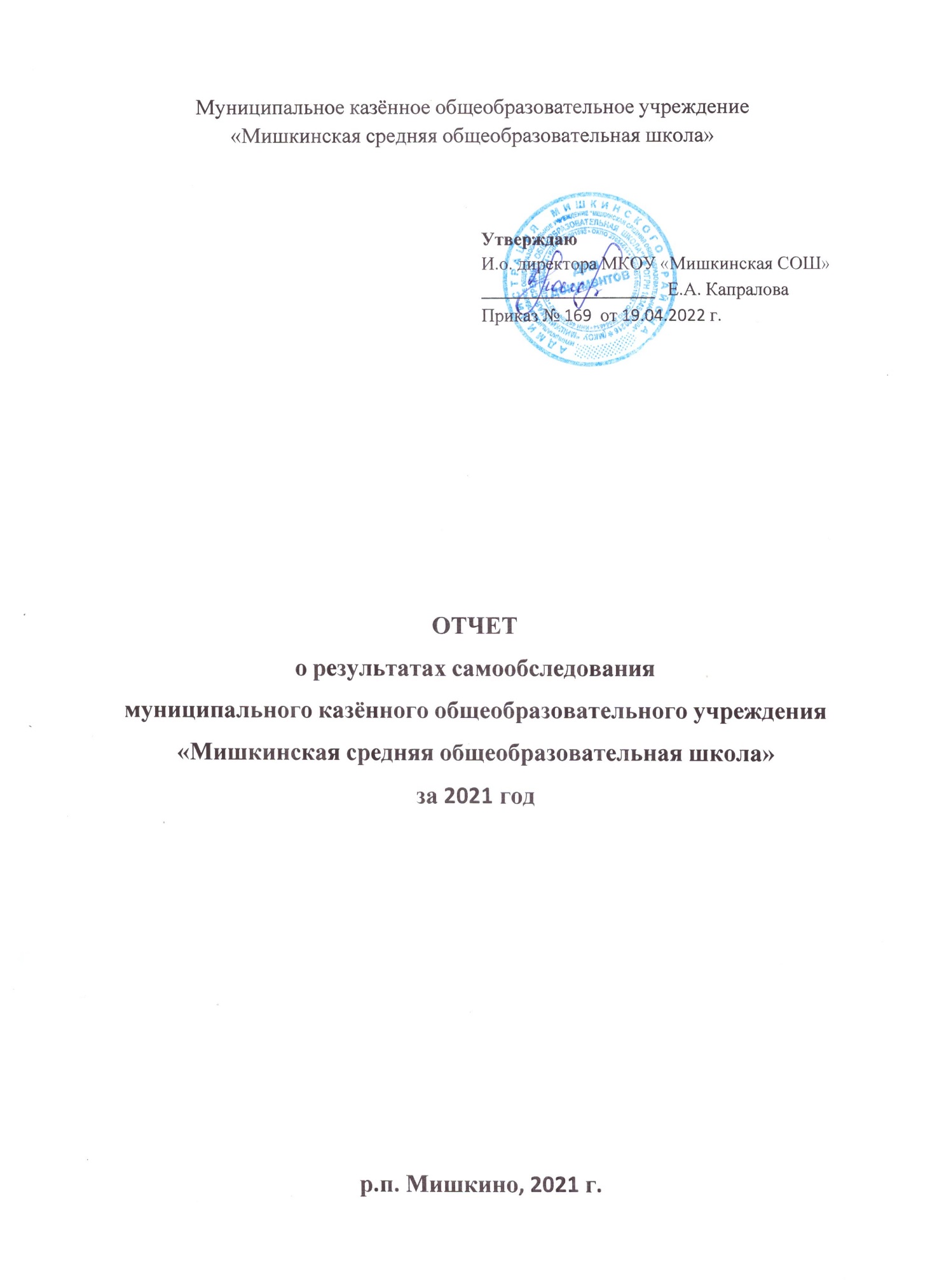 Содержание АНАЛИТИЧЕСКАЯ ЧАСТЬОБЩИЕ СВЕДЕНИЯ ОБ ОБРАЗОВАТЕЛЬНОЙ ОРГАНИЗАЦИИМуниципальное казённое общеобразовательное учреждение «Мишкинская средняя общеобразовательная школа» р.п. Мишкино образовано в 1936 году. Тип: общеобразовательное учреждение.  Вид: средняя общеобразовательная школа.  	Мишкинская средняя школа на основании  Постановления Администрации Мишкинского района Курганской области № 132 от 04.04.2002 г. реорганизована в МОУ «Мишкинская средняя общеобразовательная школа», а МОУ «Мишкинская средняя общеобразовательная школа» на основании  Постановления Администрации Мишкинского района Курганской области №64 от 29.11.2010 г.  реорганизована в  МКОУ «Мишкинская средняя общеобразовательная школа».Исполняет обязанности директора школы: Капралова Елена Александровна. Юридический адрес: 641040, Россия, Курганская область, Мишкинский район, р.п. Мишкино, ул. Победы, 4, т.(35247) 2-22-05, E-mail: miscl@yandex.ruОбразовательную деятельность школа осуществляет в соответствии с Уставом (утвержден Постановлением Администрации муниципального образования город Ноябрьск от 12.02.2015 № П-131, зарегистрирован в Межрайонной инспекции Федеральной налоговой службы № 5 по Ямало-Ненецкому автономному округу).  	Лицензия на право осуществления образовательной деятельности (регистрационный №577, дата выдачи: 11.05.2016, срок действия: бессрочно) по общеобразовательным программам начального общего (нормативный срок освоения - 4 года), основного общего (нормативный срок освоения – 5 лет), среднего общего (нормативный срок освоения 2 года).Свидетельство о государственной аккредитации (регистрационный №709, дата выдачи: 28.04.2015, срок действия: до 28.04.2027 г.). Финансирование школы осуществляется за счет бюджетов муниципального и регионального уровней (муниципальное задание, целевые средства, на иные цели), дополнительно привлекает значительные внебюджетные средства за счет благотворительных пожертвований, участия в грантовой поддержке.  Учреждение имеет следующие структурные подразделения:Филиал: Муниципальное казённое образовательное учреждение " Мишкинская начальная общеобразовательная школа"Руководитель филиала - Манакова Татьяна АлександровнаМесто нахождения: 641040 Курганская область, Мишкинский район, р.п. Мишкино, ул. Ленина, 1, электронная почта: nachal.sch@yandex.ru Структурное подразделение в с.Гладышевское: Руководитель - Бахметьева Екатерина ЛеонидовнаМесто нахождения: 641040 Курганская обл., Мишкинский район, с. Гладышево, ул. Лесная, д. 1, электронная почта: glad1980@yandex.ru Структурное подразделение в с.Бутырское:Руководитель - Шабурникова Анастасия АлексеевнаМесто нахождения: 641040 Курганская обл., Мишкинский район, с. Бутырское, ул. Центральная, д. 43, электронная почта: butirskaia.sch@yandex.ru МКОУ «Мишкинская СОШ»  расположена на улице Победы, д.4. Трехэтажное здание 1980  года постройки, введено в эксплуатацию 1981 году.Площадь застройки составляет 6476 м2  и находится на земельном участке  размером 2,5 га. Имеется 38 учебных кабинетов, из них кабинет химии, биологии, физики имеют лаборантские. В школе оборудованы столярная  и слесарная мастерские, мастерская по обработке ткани и кабинет кулинарии, позволяющие проводить уроки технологии. Кроме этого имеются 2 кабинета информатики, кабинет логопеда, кабинет психолога, социального педагога, медицинский кабинет. Также школа располагает библиотекой, актовым залом, музеем и спортивным залом. Для обеспечения школьников горячим питанием имеется столовая на 240 посадочных мест. На территории школы располагается учебно-опытный участок размером 0,1 га. В 2020-2021 учебном году в  рамках программы «Цифровая образовательная среда» в школу поступили 4 интерактивных комплекса и  32 ноутбука для административного, учительского персонала  и обучающихся.За 2019-2021 годы произведен ремонт здания школы: заменены оконные и дверные проемы, отопительная система, системы энергообеспечения; отремонтированы спортивный зал, кабинет химии, кабинет физики, два кабинета математики, кабинет психолога, актовый зал, главный вход в школу, фасад здания, заасфальтирована территория школы перед центральным входом и площадка для подвоза детей.  На сегодняшний день производится замена пола на первом этаже, ремонт крылец и козырьков во внутреннем дворике школы. В 2020 году открыт центр образования естественнонаучного, технического и гуманитарного профилей «Точка роста».Капитальный ремонт комплекса зданий проходил в 2020 году за счет средств федерального бюджета: капитальный ремонт проходил по программе «Развитие образования Курганской области, ВЕТХИЕ», сумма выделенных денежных средств составляет 61,420 млн. руб., подрядные организации, осуществившие капитальный ремонт - ИП Зарипов С.С. - сумма контракта составляет 41,163 млн. руб., благоустройство 5,797 млн. руб., ООО «СтройВектор» - устройство вентилируемого фасада на сумму  12,372 млн. руб., ООО «КВАН» (контракт расторгнут, в настоящее время ремонт фасада осуществляет ООО «ТАНДЕМ»), ограждение школы – 0,810 млн.руб. ИП Ольков, ИП Кузнецов А.А. - ремонт крылец и козырьков на общую сумму 0,788 млн.руб.В здании установлены окна ПВХ, заменены все двери, в том числе и противопожарные, отремонтирован пищеблок, спортивны и актовый залы, оштукатурены и покрашены внутренние стены здания, выполнены работы по устройству отмостки, заменена кровля, установлен потолок «Армстронг», смонтировано отопление, проведены работы по замене ветхих электросетей и пожарной сигнализации на новые, ремонт крылец и козырьков, благоустройство территории.ЦЕЛИ И ЗАДАЧИ ШКОЛЫ  В 2021 ГОДУЦель деятельности образовательной организации – создание условий для достижение положительной динамики качества образования, развития личностных качеств обучающихся и профессиональных компетентностей педагогов в рамках реализации ФГОС второго поколения.Исходя из цели деятельности образовательной организации были определены следующие задачи:Продолжить работу по повышению профессиональных и личностных компетентностей педагогов через систему непрерывного самообразования и образования;Создать условия для повышения качества знаний обучающихся через адаптацию учебного процесса к индивидуальным особенностям обучающихся, использование эффективных методик обучения и воспитания;Продолжить работу по  обеспечению условий для выявления, поддержки, обучения, воспитания и развития индивидуальных задатков способных и одаренных детей в школе, направленных на  всестороннее  развитие личности ребенка, на основе ее интересов через творческую созидательную деятельность; Обеспечить  доступность получения качественного образования, освоения образовательных программ школы по  уровням образования всеми обучающимися, в том числе детьми-инвалидами, детьми с ограниченными возможностями здоровья;Оказывать родителям (законным представителям) помощь в овладении психолого-педагогических знаний развития ребенка;Поддерживать партнерские отношения между администрацией школы, педагогами, обучающимися и родителями (законными представителями);Продолжить работу по гармоничному развитию обучающихся через воспитательный процесс, внеурочную деятельность и дополнительное образование.СИСТЕМА УПРАВЛЕНИЯ ОБРАЗОВАТЕЛЬНОЙ ОРГАНИЗАЦИЕЙУправление школой осуществляется в соответствии с действующим законодательством, Уставом и строится на принципах единоначалия и коллегиальности. Единоличным исполнительным органом учреждения является директор, который осуществляет текущее руководство деятельностью образовательной организации. В школе сформированы коллегиальные органы управления, к которым относятся общее Собрание работников образовательной организации, педагогический совет, Родительский комитет. Организационно-штатная структура учреждения представлена: руководителей – 9 ставок (директор – 1, заместители директора – 4, АХЧ – 1, руководитель филиала – 1, руководители структурных подразделений - 2). Преподаватель-организатор ОБЖ – 1, учитель-логопед – 1, педагог-психолог – 1, социальный педагог – 1). Директор школы совместно с заместителями по научно-методической, учебно-воспитательной, воспитательной, административно-хозяйственной работе обеспечивает непосредственное управление педагогическим процессом.Для осуществления учебно-методической работы в школе создано:шесть предметных школьных методических объединений:- учителей начальных классов;- учителей русского языка, литературы и музыки;- учителей математики, физики и информатики;- учителей истории, обществознания и иностранных языков;- учителей химии, биологии и географии;- учителей физической культуры, ОБЖ, технологии и искусства.четыре школьных методических объединений классных руководителей:- 1-4 классы;- 5-6 классы;- 7-8 классы;- 9-11 классы.IV. ОЦЕНКА ОБРАЗОВАТЕЛЬНОЙ ДЕЯТЕЛЬНОСТИРеализация образовательных стандартов в ООВ 2021 году МКОУ «Мишкинская СОШ» реализовывала образовательные стандарты:Федеральные государственные образовательные стандарты начального общего образования (1-4 классы) (ред. 11.12.2020 г.);Федеральные государственные образовательные стандарты основного общего образования (5-9 классы) (ред. 11.12.2020 г.);Федеральные государственные образовательные стандарты среднего общего образования (10-11 классы) (ред. 11.12.2020 г.);Федеральный государственный образовательный стандарт начального общего образования обучающихся с ограниченными возможностями здоровья (Приказ Минобрнауки от 19.12.2014 г. № 1598);Федеральные государственные образовательные стандарты образования обучающихся с умственной отсталостью (интеллектуальными нарушениями) (Приказ Минобрнауки от 19.12.2014 г. № 1599).Реализация образовательных стандартов осуществлялась в соответствии с:Федеральным законом от 29.12.2012 г. № 273-ФЗ «Об образовании в Российской Федерации» (с изменениями и дополнениями);Санитарные правила и нормы СанПиН 2.4.3648-20 «Санитарно-эпидемиологические требования к организациям воспитания и обучения, отдыха и оздоровления детей и молодежи (утверждены Постановлением Главного государственного санитарного врача Российской Федерации от 28.09.2020 г. № 28);Санитарные правила и нормы СанПиН 1.2.3685-21 «Гигиенические нормативы и требования к обеспечению безопасности и (или) безвредности для человека факторов среды обитания» (утверждены Постановлением Главного государственного санитарного врача Российской Федерации от 28.01.2021 г. № 2);Уставом ОО.Реализация образовательных программ в ООВ 2021 году в МКОУ «Мишкинская СОШ» обучение обучающихся велось по образовательным программам:Основная образовательная программа начального общего образования (срок обучения – 4 года);Основная образовательная программа основного общего образования (срок обучения – 5 лет);Основная образовательная программа среднего общего образования (срок обучения – 2 года). Реализация адаптированных образовательных программ в ООВ 2021 году в МКОУ «Мишкинская СОШ» обучение детей с ОВЗ и детей-индвалидов велось по адаптированным образовательным программам в соответствии с заключением центральной психолого-медико-педагогической комиссии:Адаптированная основная общеобразовательная программа основного общего образования обучающихся с задержкой психического развития (вариант 7.2) для 1-4 классов  (срок обучения – 5 лет);Адаптированная основная общеобразовательная программа основного общего образования обучающихся с нарушениями опорно-двигательного аппарата (вариант 6.2) для 1-4 классов (срок обучения – 5 лет);Адаптированная основная общеобразовательная  программа образования обучающихся с умственной отсталостью (интеллектуальными нарушениями) (вариант 9.1) для 1-4 классов;Адаптированная основная общеобразовательная  программа образования обучающихся с умственной отсталостью (интеллектуальными нарушениями) (вариант 9.2) для 1-4 классов;Адаптированная основная образовательная программа основного общего образования обучающихся с задержкой психического развития  (срок обучения – 5 лет);Адаптированная основная общеобразовательная программа основного общего образования обучающихся с нарушениями опорно-двигательного аппарата и с задержкой психического развития  (срок обучения – 5 лет);Адаптированная основная общеобразовательная программа основного общего образования обучающихся слабослышащих с задержкой психического развития  (срок обучения – 5 лет);Адаптированная основная общеобразовательная программа основного общего образования обучающихся с тяжелыми нарушениями речи (срок обучения – 5 лет);Адаптированная основная общеобразовательная  программа образования обучающихся с умственной отсталостью (интеллектуальными нарушениями) (вариант 9.1) для 5-9 классов;Адаптированная основная общеобразовательная  программа образования обучающихся с умственной отсталостью (интеллектуальными нарушениями) (вариант 9.2) для 5-9 классов.Характеристика контингента (количественный и качественный состав)Данные сохранности контингента учащихсяКоличество учеников по школе за 3 годаНа  конец 2021 года в МКОУ «Мишкинская СОШ»  обучается 1051 учащийся в 53 классах-комплектах (1-11 класс): в МСОШ – 834, МНОШ – 157, СП с. Гладышевское – 32, СП с.Бутырское – 28. По сравнению с прошлым  учебным  годом количество обучающихся в школе увеличилось на 60 человек, увеличение произошло за счёт присоединения структурных подразделений в с. Бутырское и в с. Гладышево.15 обучающихся (1,3%) имеют статус ребёнок – инвалид, 37  обучающихся (3,6%)  получают образование  по адаптированным программам для детей с ОВЗ.В школу зачисляются все обучающиеся, проживающие на закрепленной за учреждением территории, желающие - при наличии мест.  На подвозе в 2021 году 14 человек (в прошлом году было 18).  Не было проблем с организацией подвоза, так как средства из местного бюджета поступали     своевременно. Проблем самовольного  ухода детей  пешком домой  стало меньше, благодаря усилиям ответственных сопровождающих. Социальный статус семей и родителей (законных представителей) обучающихсяЧисленность полных семей:  578Численность обучающихся, проживающих в полных семьях -  646Численность неполных семей:  155Численность обучающихся, проживающих в неполных семьях – 179Численность семей с одинокими матерями:   118Численность обучающихся, проживающих в семьях с одинокими матерями – 132Численность семей с одинокими отцами:  8Численность обучающихся, проживающих в семьях с одинокими отцами – 8Численность семей с опекаемыми детьми:  14Численность обучающихся, проживающих в опекаемых семьях – 14Численность многодетных семей:  148Численность обучающихся, проживающих в многодетных семьях – 192Численность семей с родителями-инвалидами:  11Численность обучающихся, проживающих в семьях с родителями-инвалидами – 13Численность семей беженцев и переселенцев:  0Численность обучающихся, проживающих в семьях беженцев и переселенцев – 0Численность семей других национальностей:  9Численность обучающихся, проживающих в семьях других национальностей – 9Численность семей, состоящих на социальном обслуживании:  22Численность обучающихся, проживающих в этих семьях – 31Численность малообеспеченных семей, состоящих на учете в Управлении социальной защиты населения (получающие детские пособия):   307Численность обучающихся, проживающих в малообеспеченных семьях – 358Численность обучающихся, состоящих на учете в полиции (ПДН):  13 Численность семей с признаками социально-опасного положения или находящиеся в СОП:  28Численность обучающихся, проживающих в семьях с признаками социально-опасного положения или находящиеся в СОП – 36.Образовательный статус родителей (законных представителей)неполное среднее  - 45среднее - 321среднее специальное - 452высшее - 413два высших – 10Оценка системы воспитательной работы Вся воспитательная  работа школы строилась на основе программы воспитания и социализации. С 1 сентября 2021 года начала действовать Новая  Рабочая программа воспитания разработанная творческой группой педагогов школы.Инвариантными модулями здесь являются: «Классное руководство», «Школьный урок», «Курсы внеурочной деятельности», «Работа с родителями», «Самоуправление», «Профориентация» и «Правовой».Вариативные модули: «Ключевые общешкольные дела», «Детские общественные объединения», «Организация предметно-эстетической среды».В 2021 году задачи воспитания были направлены на усиление  работы по воспитанию социально-активной личности, духовно-нравственному воспитанию, по профориентации, по работе с родителями, по направлению « Правовое воспитание», включающее в себя:- Профилактика суицидального поведения- Профилактика употребления ПАВ и наркотических средств - Профилактика экстремизма, терроризма, национализма и ксенофобии - Профилактика асоциального поведения- Половое воспитаниеВ программе духовно-нравственного развития и воспитания обучающихся на ступени начального общего образования МКОУ «Мишкинская СОШ»  отражён национальный воспитательный идеал и осуществляется по следующим направлениям: воспитание гражданственности, патриотизма, уважения к правам, свободам и обязанностям человека,воспитание нравственных чувств и этического сознания,воспитание трудолюбия, творческого отношения к учению, труду, жизни,формирование ценностного отношения к  семье, здоровью и здоровому образу жизни,воспитание ценностного отношения к природе, окружающей среде,воспитание ценностного отношения к прекрасному, формирование представлений об эстетических идеалах и ценностях.Программа духовно-нравственного воспитания и развития учащихся реализуется в трех сферах: в процессе обучения (урочная деятельность), во внеклассной работе (внеурочная деятельность) и во внеучебных мероприятиях (внешкольная деятельность).В урочной деятельности «Программа духовно-нравственного развития и воспитания обучающихся на ступени начального общего образования» реализуется через УМК «Школа России», «Перспективная начальная школа».   Воспитывающий и развивающий потенциал системы учебников, позволяет эффективно реализовывать целевые установки, заложенные в «Концепции духовно-нравственного развития и воспитания личности гражданина России». Отбор содержания учебного материала осуществлен с ориентацией на формирование базовых национальных ценностей. Содержание учебников наполнено родиноведческими знаниями. Поликультурность содержания системы учебников носит сквозной характер. В этой связи, важное место в системе учебников  занимает курс «Основы религиозных культур и светской этики», который органично интегрирован в систему учебников вышеперечисленных УМК  для решения задачи формирования у младших школьников мотивации к осознанному нравственному поведению, основанному на знании и уважении культурных и религиозных традиций многонационального народа России, а также к диалогу с представителями других культур и мировоззрений.  В нашей школе востребованы родителями (законными представителями) модули: «Основы православной культуры»,  «Основы светской этики», «Основы мировых и религиозных культур». Ведётся курс «Разговор о правильном питании» в 1-х – 4 классах. Он рассчитан на интеграцию в урочной и внеурочной деятельности по 17 часов в каждом классе и обязателен для всех.  В  2018году  учебном году начала работать региональная инновационная площадка во втором классе по курсу «Моё Зауралье». Содержание курса направлено на  воспитания любви к родному краю, чувства гордости за свой народ.         Проектная  деятельность остаётся важным элементом  учебного процесса. ФГОС нового поколения требует использования в образовательном процессе технологий деятельностного  типа, методы проектно–исследовательской деятельности определены как одно из условий реализации основной образовательной программы. Взаимоотношения с окружающей средой позволяет  снизить  негативное  влияния социума на учеников и использовать  все  возможности для многогранного развития личности. С этой целью школа взаимодействует с организациями  посёлка. Скоординированые действия всех организаций и ведомств по воспитанию подрастающего поколения, позволяют школьникам  развивать свои способности в различных  кружках, студиях  не только при школе, а также при доме культуры, детско-юношеском центре, детской - юношеской спортивной школе, школе искусств,  библиотеке. Большую помощь в организации воспитательных мероприятий в течение учебного года и в период летнего труда и отдыха школьников, школе оказывают библиотека,  дом  культуры, районный музей.Воспитание социально-активной личности в нашей школе включает в себя направления: Волонтерская  (добровольческая) деятельность; Развитие ученического самоуправления; Работа с детскими и молодежными  общественными объединениями;Развитие лидерских качествСовершенствование  самоуправления учащихся, воспитание активной жизненной позиции, развитие творческой инициативы учащихся, коммуникабельности, уважения к людям, друг к другу через реализацию проекта «Свободный человек  свободного общества».Самоуправление в школе -  не столько специальная деятельность, сколько поиск гуманистических, демократических отношений в различных видах и формах: три школьных округа Округ «Непоседы» (1-4 кл), «Округ ШкиД» (школа интересных дел) 5-8кл, «Старший школьный округ» 9-11 кл. В каждом округе свои органы управления «Совет «Непосед», Штаб ШкИД , КШУ. Вся работа делится между 4 Министерствами: Образования и науки, Культуры и СМИ, Труда и охраны природы, Здоровья и физкультуры.Обучающиеся школы, которые являются лидерами школьного самоуправления, организуют и проводят традиционный День самоуправления, школьные вечера, акции. Также  проявляют свою активность в поселковых и районных мероприятиях. Осуществлял свою деятельность  школьный отряд волонтёров и отряды «Милосердия». Проведены акции по профилактике употребления ПАВ «Молодёжь против наркотиков», «Суд над вредными привычками».  Акцию «Дарю тебе сердце», посвященную Всемирному дню мира. Мероприятие  «Подарим лучики тепла», посвященное Международному дню инвалидов.  Участвовали в акциях по очистке памятников и обелисков, поздравления ветеранов ВОВ и педагогического труда. В рамках  Акции «За здоровый  образ  жизни, волонтеры отряда  « Лидер» провели спортивно-танцевальный флешмоб  «Полезные движения», акцию «СПИДу-НЕТ», «Спорт – это жизнь!». В течение года были проведены мероприятия, направленные на  противодействие идеологии терроризма, экстремизма:- Митинг и кросс, посвящённые памяти выпускника школы, погибшего в Афганистане В.Ялкова.-День солидарности в борьбе с  терроризмомИзготавливают и распространяют агитационно-пропагандистский материал, проводят  акции «Марафон добрых дел»,  "Георгиевская ленточка», "Мы - граждане России». Распространяют листовки, памятки.Сложилась многолетняя традиция вручать премию им. В.Ялкова выпускника школы, погибшего в Афганистане, самым социально-активным выпускникам. В этом году премией награждена Давыдова Яна. (2019 - Спирина Анастасия, 2018 - Межуткова Юля).-количество обучающихся, вовлечённых в работу общественных объединений и органов самоуправления  составляет  увеличилось за три года  с 60% до 65%.- увеличилась численность обучающихся, проявивших себя как лидеры с 30 чел. до 40 чел.-количество обучающихся, получивших удовлетворение от участия в социально – значимой деятельности составляет 59%, что на 2 % больше прошлогоднего показателя.- количество обучающихся,  принявших участие в социально – значимых делах составляет 99% стабильный показатель.Опыт сотрудничества с церковью у МКОУ «Мишкинская СОШ» составляет уже более 15 лет. За это время были разработаны и реализованы следующие проекты: «Дорога к храму», «Живи, родник, живи!», «Сергий Радонежский», проект «По следам Сильвестра», «Жизнь как подвиг во имя Отечества», «Князь Владимир – собиратель земли Русской», «Русско – японская война в судьбах наших земляков»,  3 проекта стали лауреатами и призерами областного этапа Всероссийского конкурса «За нравственный подвиг учителя», Проект «Живи, родник, живи!» занял 1 место в областном конкурсе «Экология 21 век». Благочинный Западного церковного округа Курганской митрополии и Шадринской Епархии протоиерей Алексей Фасола является постоянным участником классных часов и школьных мероприятий духовно-нравственной направленности. («Рождество, Крещение – светлые правослвные праздники.», беседы «О поступках нравственных и безнравственных», «О вредных привычках», «Об обряде венчания» идр.) Стало уже традиционным посещение военной части г. Щучье в рождественские праздники. Ребята из кружка «Парус» выступают перед военнослужащими с концеротом. Акции «Письмо солдату», « Не оставим без дворца ни синицу ни скворца». Конкурсы «Пасхальных рисунков» и чтецов духовной поэзии и прозы «Искорки Божии». Встреча  с воинами-интернационалистами 15 февраля в День вывода Советских войск из Афганистана.Задача школы состоит в установлении контакта, общей благоприятной атмосферы общения с родителями обуч-ся, изучение воспитательных возможностей семьи, формирование активной педагогической позиции родителей, вооружение родителей необходимыми для воспитания детей психолого-педагогическими знаниями и умениями, основам педкультуры.Взаимодействие Школы и семьи для  организации нравственного уклада жизни обучающихся  осуществляется в следующих направлениях:повышение педагогической культуры родителей  (законных представителей) обучающихся,совершенствования межличностных отношений педагогов, учащихся и родителей,расширение партнерских взаимоотношений с родителями,взаимодействие с социальными партнерами в целях духовно-нравственного развития и воспитания обучающихся.Совместная деятельность родителей, детей и учителей проходит в участии в классных, общешкольных мероприятиях, в  районных и  областных соревнованиях, конкурсах. Проведение большинства мероприятий в форме КТД и ролевых игр, именно так мы и стараемся их проводить: День Знаний, Осенний калейдоскоп, Новый год,  линейка Последнего звонка, Выпускные вечера, Зарница, Вечер встречи выпускников, День города, Концерт, посвященный 8 марта, Конкурс  рисунков «Я рисую маму», День памяти выпускника школы В. Ялкова, День военно-патриотического воспитания. Проведение этих мероприятий позволяет включить в социально-значимую деятельность всех обучающихся, родителей и педагогов.Основные формы работы с родителями: «Семейный клуб», лекции, родительские собрания, школьные конференции, круглые столы, тренинговые занятия, практические занятия, праздники.Пандемия коронавируса внесла значительные коррективы во все сферы жизнедеятельности современного общества. Школа вынуждена подстраивать свою работу под реалии сегодняшнего дня. В условиях дистанта и санитарных требований общение с родителями в большей степени осуществлялось через Интернет (родительские чаты).В этом учебном году много внимания уделено просвещению семьи по профилактике правонарушений, безопасности несовершеннолетних, вопросам духовно-нравственного воспитания. В направлении повышения правовой и психолого-педагогической культуры родителей  в родительские чаты педагогом-психологом выставлены буклеты  с материалами по профилактике жестокого обращения, по профилактике суицидального поведения подростков.В ноябре 2021 г. педагогом-психологом организована и проведена «Неделя психологии» в школе. Впервые данное мероприятие проведено дистанционно. В рамках данного мероприятия проведены консультации для родителей и педагогов по теме: «Алгоритм действия для родителей по раннему выявлению деструктивного поведения несовершеннолетних в сети интернет», для гармонизации внутрисемейных отношений, отношений внутри класса проведены: интернет флешмоб « Дарю улыбку», фото акция «Спасибо что вы есть», на сайте школы для родителей, обучающихся, педагогов размещены статьи:  «Практика улыбки»,  «Мандала», «Как активировать мандалу»; упражнения на повышение энергетики человека; мастер-класс «Делюсь рецептом», Тест предсказание «Волшебная цифра» и др.Проведено классных родительских собраний на которых проводилось педагогическое просвещение родителей (количество) - 128, посещаемость родителями собраний (очно) в среднем (в%) - 71%.В школе созданы общественная самоорганизация педагогов и родителей «Семейный клуб» и общественный родительский орган «Совет отцов». Целью, которых является повышения роли, значения и ценности семьи, в усилении роли отцов в воспитании детей.  К сожалению, в этом учебном году потенциал этой формы  работы с родителями практически не использован из-за санитарно-эпидемиологических ограничений.  Тем не менее,  работа с родителями велась через другие формы:         фотоконкурс «Правда, с папой мы похожи? Он красивый и я тоже»,  спортивные соревнования «Папа, мама, я – спортивная семья», Всероссийская акция «Армейский чемоданчик», Фотоконкурс «Я люблю блины! Я пеку блины!», праздник «День отцов»,  видео-фестиваль инсценировок ко Дню Победы и др.Классные руководители обобщают и распространяют положительный  опыт организации педагогического просвещения. Так в 2021 году обобщила опыт и представила его на педсовете   Суворова Л.В. по направлению «Патриотическое воспитание» в форме  защиты проекта «Спасибо деду за Победу!».Положительный опыт воспитания  обобщила  семья  Кайгородовых. Анализ работы по реализации основной воспитательной задачи показывает, что-уровень сформированности у обучающихся ценностного отношения к семье составляет 75%.Семья и любовь являются одной из приоритетных ценностей на ряду с высоким уровнем культуры и хорошим образованием.Ежегодно классные руководители проводят социометрическое изучение межличностных отношений в детском коллективе, изучение уровня воспитанности (по методике Н.П. Капустина).  На основе данных классных коллективов  выводится общий уровень воспитанности по школе. Изучается уровень развития классного коллектива, уровень удовлетворённости учащихся, родителей школьной жизнью. Кроме этого,   с целью изучения индивидуальных    особенностей детей в классе  классные руководители,  психолог школы  используют такие методики,  как  рисуночный тест «Какой я»,    «Тест "Я”», для определения самооценки обучающегося методику «Лестница».     На основе анализа результатов мониторингов строится дальнейшая воспитательная работа в классах.Критерии определённые программой воспитания и социализации по направлению «Работа с семьёй»- Доля родителей, вовлеченных в управление учебно-воспитательным процессом и  в социально-значимую деятельность    два года остаётся стабильным и составляет 54%.- удовлетворенность родителей школьников качеством воспитательного процесса и дополнительных образовательных услуг составила 60%, показатель снизился на 8%. Результат дистанционного обучения.- количество заседаний «Семейного клуба» -0. По плану 4. - уровень  воспитанности  на среднем 66% и высоком уровне 30 %Таким образом, задача № 6 «Усилить роль семьи» выполнена на достаточном уровне.Через систему мероприятий по гражданско-патриотическому воспитанию учащиеся обращаются к примерам подвигов во имя Отечества, бескорыстного служения Отечеству, уважения к людям, готовность безвозмездно оказывать помощь и услуги. В то же время воспитывается неприязнь к проявлениям эгоизма, жадности, стремлению и попыткам наживаться за счет других людей. В течение учебного года учащиеся школы принимали участие в большом количестве мероприятий гражданско-патриотической направленности организованные школой и совместно с  ДЮЦ, ЕЦКД и БО, ДЮСШ, ДОСААФ, Районным краеведческим музеем, Свято-Троицкой церковью, Избирательной комиссией.Весь уч.год действовал военно-патриотический кружок «Парус»,Отряды «Милосердия» - за каждым классом с 5 по 11 закреплены ветераны ВОВ и педагогического труда. Учащиеся оказывают помощь ветеранам, поздравляют с праздниками. Волонтёры провели Акцию «Спешите делать добрые дела» с выездом к ветерану ВОВ Скоробогатову Николаю Ивановичу и труженикам тыла Смирнову Ивану Устиновичу и Преображенских Любовь Ефремовне.Проведены акции по очистке памятников воинам Вов, уход за могилой В. Ялкова,  возложение цветов.В течение года усилиями классных руководителей, педагогов-организаторов, педагога-библиотекаря было проведено огромное количество мероприятий патриотической направленности:  видео-конкурс чтецов «Мишкино – село моё родное», конкурс рисунков «Нет краше родины нашей», классные часы «Что такое закон? Главный закон России», конкурс книголюбов «Я о войне читал по книжке», классные часы «Люди разных народов на общей планете Земля»,  игра «Зарница» в 7-х кл. и «Зарничка» в 1-4 классах, конкурс книголюбов «Я о войне читал по книжке», конкурс семейных плакатов «Мы рисуем мир» и др.Учащиеся школы под руководством своих педагогов принимали участие в различных конкурсах регионального и всероссийского уровней. Региональный конкурс чтецов «Судьба моя граница» (1 место Барышникова Виктория 5в, 2 место Лашевич Ксения 5в, 2 место Карасёв Никита 5в), конкурс сочинений с международным участием «Война во мне не умолкает» (3 место Карасёв Никита 5в), всероссийский  конкурс сочинений «Без срока давности» (1 место Ушаков Миша 6г, 2 место Джомидава Лиза 6г, 3 место Карасёв Никита 5в), региональный  конкурс чтецов «Живая классика» (лауреат Бородкин Данил 5в) - учитель Криваль В.В., региональная онлайн-акция «Марафон поздравлений», «Поздравляем ветеранов с Днём Победы» (3 Б класс Благодарность от ГКУ «Областная специальная библиотека им. В.Г.Короленко – кл. руководитель Суворова Л.В.), 7 региональный конкурс театрального творчества «Театральная весна» Номинация «Литературный театр» (7В  Диплом 1 степени – класс кл. руководитель Великсонова О.В), муниципальная Военно-спортивная игра «Зарница» 1 место 7В кл. руководитель Великсонова О.В. также учащиеся 7в класса стали участниками региональной патриотической акции, посвящённой 76-ой годовщине Победы в Вов «Туристический поход на Таганай» г. Златоуст и др.У нашей школы многолетнее тесное сотрудничество в направлении патриотического воспитания с районным краеведческим музеем и центральной районной библиотекой. « День Героев Отечества», «День солидарности в борьбе с терроризмом», Уроки мужества,  организация поездок с посещением музеев, памятников, достопримечательностей Зауралья и многое другое. Важнейшим направлением деятельности школьной библиотеки является раскрытие фонда через книжные выставки, которые регулярно обновляются: Книжная выставка «Правовое государство», «Будущее без терроризма, терроризм без будущего», «Есть такая профессия – Родину защищать», «Через века, через года - помните!» «Читаем всей семьёй». - Постоянно действующая выставка о Курганской области «Зауралье – частица России!». Педагог- библиотекарь Михайлова М.А принимает активное участие в организации и проведении мероприятий патриотической направленности: библиотечные уроки, уроки мужества, конкурсы чтецов, акции «Подари школе книгу», «Подари книге вторую жизнь», Неделю детской книги и др. В этом учебном году в ШБ были отремонтированы 20% художественной и учебной литературы по акции: «День добрых дел» трудовым отрядом, под руководством социального педагога О.А. Дружковой. В школьной библиотеке организован кружок «Читайка» для учащихся начальных классов. Для 5-9 кл. реализуется программа внеурочной деятельности: «Волшебный мир театра». За период работы театрального кружка поставлено несколько театрализованных представлений: «Новогодняя сказка», «Репка», «Три медведя», «Колобок», «Красная шапочка».  Не смотря на то, что в школьном музее проводятся уроки, руководители музея Красногорцева Б.Л и руководитель кружка Смирнова И.А проводили экскурсии «Школа в годы войны», «Учителя школы-участники ВОВ», «Выпускники – участники боевых действий», «Производственная ученическая бригада». Ведётся работа по сбору материала о выпускниках, продолжается работа по переводу этих материалов в электронный вариант. Материалы школьного музея были использованы для классных часов, исследовательских проектов, издания школьной газеты, а также уроков по истории ВОВ.Ежегодно юноши 10 класса выезжают на военно-полевые сборы. В этом году 5 уч-ся с руководителем Бикеевым А.Ш. посетили такие сборы. Юноши занимались строевой подготовкой, учились разбирать и собирать автоматы, метать гранаты. Одним словом готовились к службе в армии.Гражданин и патриот – это человек, который бережёт родную природу, окружающую среду. В прошедшем учебном году педагогами школы проведено много работы в экологическом направлении. Активно проявили себя ШМО начальных классов и ШМО учителей географии, биологии, химии. Классные часы, посвященные Дню Земли. «Как сберечь планету?», «Охрана природы – святая обязанность человека», «Брось природе спасательный круг». Викторина «Что я знаю о природе?», Конкурс листовок «Берегите природу!»,  конкурс плакатов «Земля наш общий дом», конкурсы рисунков «Мы и природа», «Экология, природа, человек», операция «Кормушка», бинарные уроки. Много индивидуальных проектов на экологическую тему было представлено учащимися 9,10 классов на защиту. Ребята рассматривали вопросы экологической безопасности, сохранения здоровья человека, проблемы утилизации полимеров-отходов и др. Участие учащихся 6 –х классов во Всероссийской олимпиаде по географии «География Крыма»1 место Небогатов Максим(6г), Кузьмина Дарья (6в), 2 место Зыкова Анастасия (6в) - учитель Вохменцева В.Б. Три учащихся 10 класса стали призёрами в региональной олимпиаде школьников «Россия вокруг нас» - учитель Великсонова О.В. 12 учеников Сажиной С.Н приняли участие во Всероссийском химическом диктанте, где показали высокие результаты. Максимально 96 % выполнения.По направлению гражданско-патриотическое воспитание определён   критерий  «Уровень развития патриотических качеств».   Патриотические качества учащихся находятся в большей степени на высоком  и среднем уровне.Одно из приоритетных направлений работы школы Правовое воспитание.В МКОУ «Мишкинская СОШ» через  урочную  и  внеурочную деятельность реализуется одно из приоритетных направлений воспитания «Правовое»,включающее в себя:-профилактику суицидального поведения- профилактику употребления ПАВ и наркотических средств-профилактику экстремизма, терроризма, национализма и ксенофобии-профилактику асоциального поведения-половое воспитание.Доступность табака и алкоголя, пропаганда насилия, «преступной романтики»  в СМИ и Интернете имеют отрицательное воздействие на подростков. Социально-культурный уровень родителей, их доходы, стиль общения и отношения в семье всё это откладывает отпечаток на уровень культурности школьников. Большой потенциал, для повышения социальной культуры учащихся имеет внеклассная (классные часы) и внеурочная (кружки, секции, объединения) деятельность. В школе действует целый ряд  программы и  комплекс мер, направленных на формирование законопослушного поведения.В урочной деятельности :-Окружающий мир («Полезные привычки» профилактика ПАВ).-ОРКиСЭ-Обществознание.-Право.-ОБЖ.Программы курсов по выбору:-Избирательное право. Избирательный процесс.-Правовая культура.Во внеурочной деятельности: - Программа воспитания и социализации  обучающихся. (предусмотрены мероприятия гражданско-патриотической, духовно-нравственной, правовой направленности)- Дополнительная образовательная программа «Гражданское население в противодействии распространению идеологии терроризма». (8-11 кл. ориентирована на формирование первых основ антитеррористической идеологии. Реализуется в рамках учебных предметов «Обществознание» -9ч., «Информатика» -6ч. «ОБЖ»-2ч, тематических классных часов)- План мероприятий по профилактике терроризма и экстремизма в школьной среде.-  План воспитательных мероприятий по правовому воспитанию-  План мероприятий по профилактике наркомании в детской и           подростковой  среде.- План по профилактике противоправного поведения- План работы с обучающимися состоящими на учёте в ПДН и ВШК-  План мероприятий  по противодействию  жестокому обращению  с детьми-Программа духовно- нравственного развития, воспитания обучающихся на ступени начального общего образования.Программы кружков:Волонтёрский отряд, ОДНКНР  (Основы духовно - нравственной культуры народов России), Юный медиатор, ЮИД и др.Все проводимые мероприятия реализуют также Муниципальную программу Мишкинского района «Профилактика правонарушений в Мишкинском районе».В рамках оперативно-профилактических операций «За здоровый образ жизни», «Семья», «Подросток»  осуществляется:-вовлечение подростков в кружки, секции (- на базе ОУ  - кружков 73, секций 10.   (вместе с внеурочкой), в них занимается детей   -  714 чел.   (86%), -  на базе ДК- 165, ДЮСШ - 155, ДЮЦ - 125, ДШИ - 240. Из 22 чел., состоящих на внутришкольном учёте  5 чел. вовлечены во внеурочную деятельность.- участие подростков в мероприятиях за ЗОЖ, в спортивных мероприятиях- классные часы на тему «Спорт-это жизнь».К программе формирования здорового образа жизни, профилактике вредных привычек привлекаются специалисты (педагоги дополнительного образования, медики, психологи, экологи, спортсмены). Учителями физкультуры в течение года подготовлены призёры и победители муниципальных и региональных спортивных соревнований по легкой атлетике, ДОСААФовская лыжня, Президентские состязания, Спортивные надежды, Фестиваль ГТО. Похвально и то, что учителя своим примером показывают детям любовь к спорту. Так Катышева Л.В. (учитель физкультуры)  становилась победителем ДОСААФовской лыжни и Фестиваля ГТО. Знаки ГТО имеют Катышева Л.В., Медведев С.А. «Семья»С несовершеннолетними и  родителями  из семей, признанных находящимися в социально опасном положении, проводится следующая профилактическая работа:На ежедневном контроле  посещаемость, успеваемость детей. Регулярно проводятся индивидуальные профилактические беседы с детьми данной категории классными руководителями, социальным педагогом, завучем.Во время дистанционного обучения классными руководителями и социальным педагогом отслеживались те ученики, которые не обучались. С ними и их родителями постоянно поддерживалась телефонная связь. Проводились беседы о занятости детей в период самоизоляции.На классных часах проводятся беседы по направлениям воспитательной работы: духовно-нравственному, патриотическому, правовому, экологическому, эстетическому, профориентационному  и др. В  семьи, находящихся в социально-опасном положении, организуются выезды на квартиры. Обследуются жилищные условия, проводятся профилактические беседы.В родительских группах и классных группах выставлены информации и памятки о правилах поведения, о телефоне доверия, по профилактики жестокого обращения с детьми, пожарной безопасности.Налажена работа с отделом образования, КДН, ПДН, опекой. Органы профилактики информируются об успеваемости, поведении, пропущенных уроках детьми данной категории.       Проведен совместно с КДН и пожарной инспекцией конкурс рисунков среди детей данной категории «Крепко помните друзья, что с огнем шутить нельзя».5 несовершеннолетних были трудоустроены от Центра занятости, работали в школьной библиотеке. Занимались ремонтом книг, учебников, изготовляли закладки, буклеты.День правовой помощи подросткам (который стал ежегодным) включает в себя ряд мероприятийКлассные часы 1 кл. «Знакомство с правилами школьной жизни. Правила общения.»2кл. «Человек в мире правил (правила поведения в общественных местах, дома, школе)»3 кл. «Что такое закон? Главный закон России»4 кл. «Человек в обществе. (Зависимость человека от общества)»5кл.«Ответственность. Мораль и законы. (Правопорядок в школе. За что ставят на внутришкольный учёт и в ПДН?)6кл. ««Правонарушение и наказание» (Поступок-проступок-преступление)7-«Если задержан полицией «Как себя вести?»8кл. «Экстремизм, терроризм – бич 21 века»Профилактика экстремизма, терроризма9кл. Круглый стол «Умей сказать НЕТ» профилактика ПАВ10 кл.- Круглый стол «Правовая оценка современных неформальных движений»(Встреча с работниками прокуратуры, ПДН)11кл. - «Мой друг- адвокат» (встреча с адвокатом)Работа отряда волонтёров «Молодёжь против наркотиков»Акция:  « Сообщи, где торгуют смертью».Беседы с представителями Линейного отдела г.Кургана по профилактике правонарушений на объектах ЖД. «Подросток» Созданы условия для обеспечения занятости подростков путем организации трудоустройства школьников в каникулярный период. В каникулярное время учащихся, состоящих на учётах ПДН трудоустраиваются  через ЦЗН.Борьба с прогулами занятий является  важным звеном в воспитательной и учебной работе, обеспечивающим успешную профилактику правонарушений.  Ежедневный контроль посещаемости со стороны классных руководителей, социального педагога и родителей. В случае пропуска занятий учеником выясняется причина отсутствия. Устанавливается  контроль со стороны родителей и педагогов за поведением «прогульщика». Когда прогулы носят систематический характер, подключаем работников ПДН. Приглашаем на Совет профилактики родителей, которые не обеспечивают контроль обучения и воспитания ребенка. Своевременное принятие мер и обсуждение на заседаниях школьной Комиссии, в подавляющем большинстве случаев дает положительные результаты.Проведение индивидуальной воспитательной работы. Одним из важнейших направлений профилактической школьной деятельности является выявление, постановка на внутришкольный учёт обучающихся с асоциальным поведением и разработка для них планов индивидуальной работы. Процедура постановки на внутришкольный учёт и снятие с учёта регламентируется «Положением о постановке обучающихся на внутришкольный учёт и снятии с внутришкольного учёта».В школе организуются «Дни профилактики» для учащихся, состоящих на внутришкольном учёте и ПДН.   Совместно с представители  ПДН, КЦСОН, ЦЗН, прокуратуры, районной больницы. Ребятам предоставляется возможность получить консультации юристов, психолога, медработника, сотрудников полиции. Также получают  информацию о трудоустройстве.Предупреждение распространения экстремистских проявлений среди школьников реализуется через  мероприятия патриотической, духовно-нравственной направленности. Через проведение уроков - мужества, просмотров фильмов о Вов, встреч с ветеранами, священнослужителями  идёт формирование у подростков толерантного сознания, веротерпимости и обучение культурному диалогу. Среди учащихся проводится разъяснительная работа по раскрытию сущности и деятельности экстремистских организаций и групп, религиозных сект.Также отслеживается школьный библиотечный фонд на наличие литературы экстремистской направленности. На школьных компьютерах установлена контент фильтрация, не позволяющая выходить на экстремистские сайты.Проводится выявление обучающихся склонных вступить в криминальные структуры. (АУЕ диагностика «Выявление криминального мотива»). Итоги анкетирования показывают низкий уровень криминального мотива, единицы средний. Радует то, что высокого уровня не выявлялось.Ежегодно проводится  социально-психологическое тестирование учащихся 8-11кл., направленное на выявление незаконного потребления наркотических средств. Детей, относящихся к «группе риска» наркотизации или в отношении которых можно предположить, что уч-ся имел опыт употребления наркотиков в нашей школе нет.Проблема буллинга  проявляется во всех возрастных (начиная с детского сада) и социальных группах (трудовые коллективы). Также актуальна она и в нашей школе. Ежегодно проводится анкетирование по выявлению жестокого обращения с детьми. Итоги анкетирования показали, что  есть единичные анкеты, в которых дети указывают, что в отношении их было проявлено жестокое отношение в школе (5 чел.) и семье (1 чел.).   В семье – 5 А,  школе – 5 В,Г. Обучающихся, в отношении которых применялось бы склонение к совершению суицида с использованием сети Интернет не выявлено. Обучающихся склонных к совершению суицида не выявлено. Со всеми выявленными случаями в школе работали классные руководители, психолог, социальный педагог, зам.директора по ВР. Были проведены индивидуальные беседы, из которых стало понятно, что дети указали случаи, когда одноклассники их обзывали, делали злобные замечания. На эти моменты было указано классным руководителям с целью усиления воспитательной  работы с учащимися, усиления контроля за взаимоотношениями детей в классе для своевременного пресечения фактов жестокого обращения. В направлении повышения правовой и психолого-педагогической культуры родителей  в родительские чаты выставлены буклеты  с материалами по профилактике жестокого обращения. Для выявления суицидального поведения несовершеннолетних проводится диагностика по методике «Карта риска суицида» (Л.Б.Шнейдер). Для выявления отношений в классе проводится «Социометрия», для диагностики внутрисемейных отношений проводится «Социограмма».   Для обучающихся 11 кл. проводятся групповые коррекционно-развивающее занятие «Готовимся к экзаменам» с целью снятия психоэмоционального напряжения накануне экзамена, повышение  стрессоустойчивости, обучающимся даются рекомендации при подготовке к экзаменам. По  профилактике буллинга среди подростков с учащимися школы были проведены  классные часы(выставлены в группы классов), родительские собрания, направленные на разъяснение опасности увлечения подростками холодным и огнестрельным оружием, компьютерными играми в которых присутствуют сцены насилия и пропаганда идеологии скулшутинга. (в родительские чаты выставлены памятки «Рекомендации родителям по профилактике кибераддикции» (зависимость от компьютерных игр)). Педагогам предоставлена информация разъясняющая компоненты, виды буллинга, типичные черты учащихся ,склонных становиться "агрессорами", признаки буллинга ,правила профилактики буллинга для всех взрослых, работающих в образовательном учреждении , методы профилактики буллинга для классных руководителей. Все мероприятия проведены в основном в дистанционном формате. ( дистант из-за норовируса и ОГЭ).Работа Службы  школьной медиации направлена на оказание содействия в предотвращении и разрешении конфликтных ситуаций, с помощью методов медиации и мдиативного подхода, направленных на работу с последствиями конфликтов, асоциальных проявлений, правонарушений. У процедуры медиации есть определённые правила проведения. Из-за этого не все соглашаются в ней участвовать. Проводится кружок «Юный медиатор»(руководитель Дружкова О.А) на занятиях которого учащиеся обучаются альтернативным методам урегулирования конфликтов.В течение года были проведены 	мероприятия, направленные на  противодействие идеологии терроризма, экстремизма:- Митинг и кросс, посвящённые памяти выпускника школы, погибшего в Афганистане В.Ялкова.-День солидарности в борьбе с  терроризмом-(распространение листовок, памяток)-Классные часы на тему «Экстремизм, терроризм- угроза человечества» и посвящённые событиям в Беслне.-Тенировочная эвакуация.-Имеется Информационный стенд «Экстремизм, терроризм- угроза человечества».-Участники школьного волонтёрского отряда изготавливают и распространяют агитационно-пропагандистский материал, проводят  акции «Марафон добрых дел»,  "Георгиевская ленточка», "Мы - граждане России».Для обучающихся, которые не справляются с учебой, и их  родителей проводятся индивидуальные консультации.Педагог-психолог школы Богатырва А.Г проводит групповые коррекционно-развивающие занятия во внеурочной деятельности по курсу «Азбука общения» для обучающихся 1-2 кл. Данные занятия проводятся с целью создания благоприятного психологического климата в группе, классе, содействуют благополучной адаптации учащихся 1-х классов к условиям школьного обучения.Для выявления обучающихся 1-х,5-х, 10 кл., которые трудно адаптируются при переходе на новую ступень обучения используются диагностики: «Готовность детей к обучению в школе» (методика М.Семаго), «Шкала эмоционального профиля первоклассников»,  тест школьной тревожности Филлипса, тест на исследование тревожности Спилбергера, анкета по мотивации. По результатам диагностик даны рекомендации обучающимся, родителям, педагогам.Особая категория это обучающиеся с ОВЗ, для них проводятся индивидуальные коррекционно-развивающие занятия по программе: «Коррекционно-развивающие занятия для обучающихся с ОВЗ» для 1-4 кл, 5-9 кл.Для обучающихся состоящих на внутришкольном  учете и ПДН педагогом-психологом совместно с социальным педагогом проводится ежегодно мероприятие «Все в твоих руках». Цель данного мероприятия повышение правовой грамотности, профилактика деструктивного и суицидального поведения несовершеннолетних.Работа органов самоуправления привлекает к проведению конкретных акций и мероприятий множество учащихся. В классах функционирует классное самоуправление, активисты которого, участвуют в деятельности штаба. Большую роль играет Школьный Совет в проведении ролевых игр «Выборы в молодёжный комитет» Эта работа развивает знания учащихся по избирательному праву, способствует социальной активности подростков, социализации подрастающего поколения.  Ежегодно составляется социальный паспорт школы (классные руководители, составляют социальный паспорт класса), банк данных несовершеннолетних и их семей, находящихся в социально-опасном положении, формируются списки учащихся состоящих на внутршкольном учёте и на учёте в ПДН. Оценка системы внеурочной деятельностиВнеурочная деятельность является равноправным, взаимодополняющим компонентом базового образования наряду с урочной деятельностью.Основными задачами внеурочной деятельности школы  являются:- соблюдение ФГОС ООО;- охват обучающихся внеурочной деятельностью;- создание  условий  для развития способностей каждого ребенка с учетом интересов и психологических особенностей разных категорий обучающихся;- внедрение  деятельностного подхода  и практической ориентации в образовании.Мониторинг занятости обучающихся во внеурочное время:Часы, отводимые на внеурочную деятельность, используются по желанию учащихся. Количество посещаемых занятий по внеурочной деятельности выбирает сам учащийся и его родители (законные представители). Расписание занятий составлено так, чтобы занятия двигательной активности чередовались с занятиями других видов деятельности. Каждым учителем ведется журнал внеурочной деятельности по своему направлению, где своевременно записываются все занятия согласно календарно-тематическому планированию, фиксируется учет посещаемости учащихся.Для  организации  внеурочной деятельности  в  школе  использовались спортивный  зал, библиотека,  музей,    кабинет  информатики.  В  кабинете информатики компьютеры имеют выход в Интернет, имеются мультимедийное оборудование.  Работа  велась по  разработанным    образовательным программам,  которые  обеспечивают  включение  ребенка  в систему коллективных творческих дел, которые являются частью воспитательной системы  школы. Все педагоги, реализующие внеурочную деятельность прошли курсовую подготовку. В течение учебного года администрацией осуществлялся контроль за деятельностью кружков, секций, внеклассных мероприятий. (имеется «Журнал контроля»). Организация внеурочной деятельности с внедрением ФГОС позволила  повысить уровень внеурочной занятости учащихся. Внеурочная  деятельность реализуется по пяти направлениям через кружки и секции:1. Спортивно-оздоровительное направление:«ОФП»«Формула правильного питания» - 1-6 классы«Здоровье» - 1-4 классы «Легкая атлетика» - 1-4 классы2.   Общеинтеллектуальное  направление:«Робототехника» «Занимательная математика» «Математика вокруг нас» - 1-4 классы«Занимательная математика» - 1-4 классы«Математическая шкатулка» - 1-4 классы«Занимательный русский язык» - 1-4 классы«Юный лингвист» - 1-4 классы«Шахматы»  - 1-4 классы3. Духовно-нравственное направление:«Школьный музей»  «Я - житель земли Зауральской» «Нравственное самовоспитание» «Духовные ценности Зауралья»«Моё любимое Зауралье»  1-4 кл. 4. Социальное:«Сделай сам» «Юный исследователь» «Юный медиатор«Социальная практика»«Азбука общения» 1-4 кл.«Азбука жизни» 1-4 кл.5. Общекультурное:«Мозаика звуков»  1-4 кл.«Ловкий язычок» 1-4 кл.«Волшебный мир театра» «Мир красок» «Юные чтецы» «Фотокружок» и др.Количество посещаемых кружков и секций на одного ученика составляет минимум 2 кружка, максимум 5.Обязательными для посещения являются курс «Формула правильного питания», который реализуется классными руководителями в рамках классных часов по 0,5 ч в 5,6 классах. В 2016-2017 уч. году по направлению Духовно–нравственное воспитание был введён курс «Основы духовно нравственной культуры народов России». На данный момент он реализуется в  5х классах «Я – житель земли Зауральской», в 6-7х «Нравственное самовоспитание»,  в 8-9 классах «Духовные ценности Зауралья» по 1 часу. Программа «Я – житель земли   Зауральской» в 5,6 классах преемственно продолжает и развивает программу духовно-нравственного развития и воспитания обучающихся на ступени начального общего образования и направлена на воспитание гражданственности, патриотизма, уважения к правам, свободам и обязанностям человека.Курс «Нравственное самовоспитание» в 7х классах призван раскрыть опыт осмысления духовно-нравственных ценностей во внеконфессиональных формах этики и философии в их самобытности   и полноте, сообразно возрастным особенностям обучающихся и требованиям ФГОС основного общего образования. В течение года в рамках этих  курсов реализовывались краткосрочные проекты «Традиции семьи. Семейные предания и легенды», «Международный день дружбы», «Культура народов Зауралья», «Международный день инвалидов» и др.  Реализация кружков  и секций во внеурочной деятельности Внеурочная деятельность осуществляется через дополнительные образовательные программы школы, программы учреждений дополнительного образования (ДЮСШ, ЕЦКДиБО, ДШИ), классное руководство (классные часы, экскурсии,  конкурсы, фестивали и т.д.), деятельность педагога-организатора, педагога – психолога.В 2020 году на основе ФГОС СОО составлен План внеурочной деятельности для   10-11 классов.Количество часов, выделяемых на внеурочную деятельность, за 2 года обучения на
этапе средней школы, составляет 548 часов. Реализация плана внеурочной деятельности
предусматривает неравномерное распределение нагрузки в течение учебного года. На курсы внеурочной деятельности по выбору учащихся еженедельно расходуется 5 часов. В осенние каникулы увеличено количество часов на воспитательные мероприятия, так как планируется выезд учащихся в город на образовательную экскурсию.Оценка системы дополнительного образованияВ 2021 году дополнительное образование осуществлялось на основании действующей лицензии № 577 от 11.05.2016 г., согласно которой МКОУ «Мишкинская СОШ» имеет право на осуществление образовательной деятельности по реализации дополнительных общеобразовательных (общеразвивающих) программ.Деятельность дополнительного образования осуществляют 1 методист и 3 педагога дополнительного образования. Высшее образование имеют – 2 чел., среднее профессиональное – 2 чел. Высшую квалификационную категорию имеют 1 чел., первую – 3 чел. Образовательные услуги, которые оказывает учреждение – это реализация дополнительных общеобразовательных программ для детей в возрасте от 5 до 18 лет включительно. Педагогами дополнительного образования разработаны 11 дополнительных общеобразовательных (общеразвивающих) программ:Технической направленности – «Идея», «Лего»Естественнонаучной направленности – «Друзья природы»Художественной направленности – «Рисовать просто», «Мир дизайна», «Волшебный фоамиран», «Рука в руке», «Солёное тесто», «Нафанин сундучок», «Мягкая игрушка»Социально-педагогической направленности – «Игромания».Из них 8 программ сроком обучения 1 год (36 недель, 144 часа), 3 программы – краткосрочные (18 недель, 72 часа).Цель: Определение общей стратегии развития образования в организации, приведение системы образования в состояние, соответствующее потребностям государства, социума и  отдельной личности.Задачи:- Создать условия для освоения и внедрения дополнительных общеобразовательных программ,  основанных на компетентностном  и личностно – деятельном подходе; обеспечеть высокий уровень качества образовательного процесса учащихся;- Создать условия поддержки, как сформировавшихся талантливых обучающихся, так и общую среду для проявления и развития способностей каждого ребёнка, стимулирования и достижения одарённых детей;- Обеспечить качественное дополнительное образование детей.Зачисление обучающихся в группы производится по приказу «О зачислении в объединение дополнительного образования», а также путём регистрации и зачислении в АИС «Навигатор дополнительного образования Курганской области». Ведётся персонифицированный учет детей, без оплаты обучения детей сертификатом по ДО программам.В объединения зачислены обучающиеся МКОУ «Мишкинская СОШ», СП Бутырская ООШ (100%), филиал Мишкинская НОШ. Охват обучающихся дополнительными общеобразовательными (общеразвивающими) программами по направлениям деятельностиТаким образом, в объединения дополнительного образования зачислены на обучение 263 обучающихся в возрасте 5 – 16 лет. В том числе обучение проходят по дополнительным общеобразовательным (общеразвивающим) программам 8 детей с огранченными возможностями здоровья, 7 детей-инвалидов, 6 детей из семей, состоящих в социально-опасном положении.Ведётся работа по организации участия обучающихся в конкурсах: - учрежденческий уровень - 1 место - 1- муниципальный уровень – 1 место – 4- региональный уровень – 1 место – 1, 3 место – 1- всероссийский уровень – 1 место - 10 Вывод:Учреждение является открытой социальной системой, обладающей мобильностью и гибкостью, способной реагировать на образовательные семьи, учащихся, государство и общество.     Результаты деятельности дополнительного образования детей должны быть направлены на дальнейшее повышение привлекательности образовательных услуг для потребителей, развитию социального партнерства через разные формы межведомственного взаимодействия, а также на продолжение работы по обеспечению конкурентоспособности  в сфере дополнительного образования. СОДЕРЖАНИЕ И КАЧЕСТВО ПОДГОТОВКИ ОБУЧАЮЩИХСЯ Анализ учебных достижений обучающихся  на уровне начального общего образованияОдним из важнейших направлений деятельности школы является совершенствование управления качеством образовательного процесса, установление соответствия уровня и качества подготовки выпускников требованиям стандартов образования, формирования у обучающихся ключевых компетенций. Используемая школой модель управления качеством образования, предполагает систему внутренней и внешней экспертизы учебных достижений школьников.  В 2021 году в МКОУ «Мишкинская СОШ» 11 классов-комплектов начальных классов, в филиале «Мишкинская НОШ» - 7 ,  СП с. Бутырское-3, СП с. Гладышевское- 4 класса. Обучение осуществлялось по  программам: «Перспективная начальная школа»  (4 в класс,  филиал «Мишкинская НОШ») остальные классы обучались по программе   «Школа России».Внутришкольный контрольВнутришкольный контроль в 2021 году реализовывался по следующим направлениям: контроль состояния всеобуча, контроль состояния преподавания  учебных предметов, контроль оформления школьной документации, контроль методической деятельности педагогических кадров.Основными формами внутришкольного контроля были: посещение уроков и внеклассных мероприятий, мониторинг знаний и навыков обучающихся, индивидуальные собеседования с обучающимися, учителями и родителями, методические совещания, персональный контроль педагогической деятельности учителей.  Посещённые уроки и внеклассные мероприятия показывают разный уровень их проведения. У большенства педагогов (Гранкина Н.А., Кокорина Н.Ф., Соколова А.С., Пудовкина Н.В.,  Нарочная Е.М. , Суворова Л.В., Попова Ю.В., Кудряцева Л.В. , Дружкова В.А., Панкратова С.В.,  Заворина Л.М., Евдокимова Т.В., Куликовских Г.Ф) уроки носят развивающий характер. На этих уроках выполняется требования ФГОС, прослеживается частая смена видов деятельности, применяются современные образовательные технологии. Результаты обученности за 2021 годКоличество отличников за 2021 годИз таблицы  видно, что вторые классы по начальной школе в лидерах - 21 отличник. Количество отличников по начальной школе по сравнению с прошлым годом уменьшилось на 5 человек.Результаты качества знаний и успеваемости по параллелямС успеваемостью 100% окончили 24 из 25 классов начальной школы. Во вторых классах качество снизилось на 2,4%. Третьи классы понизили на 7,3%, четвёртые- на 11,3%. Сравнительный анализ качества знаний и успеваемости 2-4 классов  за 2021 годНаиболее низкий уровень качества обучения показывает структурное подразделение с. Бутырское.  Сравнительный анализ качества знаний и успеваемости 2-4 классов за три годаСравнительный анализ за последние три года показывает, в 2021 году   во вторых классах качество снизилось на 2,4%. Третьи классы понизили на 7,3%, четвёртые- на 11,3%. Одной из причин снижения успеваемости и качества является то, что в 2021 году дети обучались в дистанционной форме.Рекомендации: Учителям начальных классов спланировать организацию образовательной деятельности в 2022-2023 учебном году исходя из индивидуальных образовательных потребностей учащихся младших классов.Анализ учебных достижений обучающихся  на уровне основного и среднего общего образованияОдним из важнейших направлений деятельности школы является совершенствование управления качеством образовательного процесса, установление соответствия уровня и качества подготовки выпускников требованиям стандартов образования, формирования у обучающихся ключевых компетенций. Используемая школой модель управления качеством образования, предполагает систему внутренней и внешней экспертизы учебных достижений школьников.  По итогам 2020-2021 учебного года результаты образовательной деятельности следующие: общая успеваемость в начальной школе составила 98,1%, качественная успеваемость – 77,5%. В основной школе показатель общей успеваемости 97,5%, качественной – 39,2. На уровне среднего общего образования общая успеваемость составила 93,8%, качественная – 61,2%.Всего отличников в школе – 70 (в прошлом году – 54, «хорошистов» - 256 (в прошлом году – 269, на повторный год обучения оставлено 16 человек (в прошлом году 14).Качество по школе  43%, (в прошлом году –  43,5%) (нач. кл. – 60%, в прошлом году - 68,9%  осн. школа – 33,9%, в прошлом году - 31,9%, ср. школа – 61,2%, в прошлом году - 50%). Показатели по основной и старшей школе выше, чем в прошлом году, по начальной – ниже.Число отличников в классах:За последние  годы наблюдается рост  количества обучающихся, завершающих учебный год на  «4» и «5». В  2018 году    - 291 человек (39,9%), из них отличников – 51 (7,0%),  в 2019 году    - 315 человек (42,1%), из них отличников – 55 (7,4%),  в 2020 году    - 323 человек (43,5%), из них отличников – 54 (7,3%), в 2021 году – 326 человек (43%), из них 70 отличников (21,5%).  На качество и СОУ большое влияние оказывает посещаемость, умение классного руководителя работать с учителями – предметниками, родителями и детьми, а также сами уроки, подготовка учителя. В 2019 году пропущено  - 45534 уроков, на 1 ученика 56 уроков, по уважительной причине – 13 уроков, по болезни – 35 уроков, без уважительной причины – 9 уроков.В 2020 году пропущено – 32883 урока, на 1 ученика  40 уроков, по уважительной причине – 23 урока, по болезни – 7 уроков, без уважительной причины – 8 уроков.В 2021 году пропущено 37476 уроков, на 1 ученика 45 уроков, по уважительной причине – 8353 (по 10 уроков на человека), по болезни 24482 (29,5 на одного учащегося), без причины – 4641 (по 5,5 уроков на 1 ученика).Уровень обученности в 2020  г чуть стал выше, чем в 2019 году. Падает интерес к учебе, появляются интересы общения в коллективе в 7,8 классах. В  9, 11  х классах  немного увеличились все показатели,  потому что дети стремятся закончить основную и среднюю школу получше, чтобы пойти учиться в 10 класс или техникум. В 11 классе появляется мотивация к учению в связи с выбором профессии, поэтому повышается качество обучения в сравнении с 10 классом.                  Анализ учебных достижений обучающихся на уровне основного общего образования:	Уровень качества 5а класса 2021 год (Зверева Л.Ю.)Уровень качества 5б класса 2021 год (Катышева Л.В)Уровень качества 5в класса 2021 год (Криваль В.В.)Уровень качества 5г класса 2021 год (Бабикова И.А.)Уровень качества 6а класса 2021 год (Анфиногенова Е.Н.)Уровень качества обучения  6б класса 2021 год ( кл. рук. Комиссарова В.Т..)Уровень качества обучения 6в класса 2021 год (Пушкалова Ю.А..)Уровень качества обучения 6г класса 2021 год (Мякотина М.А.)Уровень качества обучения 7а  класса 2021 год (Красногорцева Б.Л.)Уровень качества обучения 7б класса 2021 год (Вохменцева В.Б.)Уровень качества обучения 7в класса 2021 год (Великсонова О.В.)Уровень качества обучения 7г класса 2021 год (Сысоева Е.В.)Уровень качества обучения 8а  класса 2021 год (Сажина С.Н..)Уровень качества обучения 8б  класса 2021 год (Наумова Т.В.)Уровень качества обучения 8в  класса 2021 год (Смирнова И.А.)Уровень качества обучения 9а  класса 2021 год (Горшкова И.И.)Уровень качества обучения 9б  класса 2021 год (Кондратова О.В.)Уровень качества обучения  9в  класса 2021 год (кл. рук. Криворотова С.В.)Уровень качества обучения 10  класса  2021 год (Куляшова Г.В.)Уровень качества обучения 11  класса 2021 год (Медведев С.А.)Анализ результатов ВПР обучающихся  на уровне начального общего образования На основании приказа Федеральной службы по надзору в сфере образования и науки (Рособрнадзор) № 14-15 от 12.02.2021 года «О проведении всероссийских проверочных работ в 4-8, 10-11 классах в 2021 году» в МКОУ «Мишкинская СОШ» были проведены ВПР. Анализ результатов ВПР помогает осуществить динамику достижения предметных и метапредметных результатов,  в том числе уровня сформированности  универсальных учебных действий и овладения межпредметными понятиями.Сравнительный анализ ВПР     за 2021 годСравнительный анализ ВПР  за три годаВывод: Результаты проверочных работ  по русскому языку за 2018 и 2019 год показывают, что успеваемость увеличилась на 4,3 %, качество понизилось на 1,7%, по математике успеваемость повысилась на 1 %, а качество на 0,9 %, по окружающему миру  успеваемость в 2019 году на 1,3%, качество повысилось на 1,4%.   В 2020 году ВПР в 4 классах были отменены.   В 2021 году по окружающему миру успеваемость понизилась   на 1%, качество повысилось на 9,6%. Результаты по русскому языку и математике  2021 года показывают более низкий результат, одной из причин этого  является то, что  обучение детей  частично проходило с применением дистанционных формате. По результатам анализа была спланирована коррекционная работа по русскому языку и математике по устранению выявленных пробелов: организовано сопутствующее повторение на уроках, внесено в планы уроков проведение индивидуальных тренировочных упражнений для отдельных обучающихся; разработаны индивидуальные образовательные маршруты для обучающихся на основе данных о выполнении каждого из заданий участниками, получившими разные баллы за работу.Анализ результатов ВПР обучающихся  на уровне основного и среднего общего образованияВ 2021 году обучающиеся 5-8 классов принимали участие в ВПР по русскому языку, математике, истории, биологии, географии, обществознанию, физике, химии, английскому языку. Результаты работ следующие:Русский языкМатематикаИстория Биология География  Обществознание Физика Химия Иностранный языкИз таблиц видно, что ниже регионального уровня  качество выполнения работы  по русскому языку в 5 классах, успеваемость и качество в 8 классах, результаты и успеваемости, и качества по математике ниже во всех параллелях, по истории низкие результаты в 5,6, 8 классах, по обществознанию в 6,7,8 классах, по биологии в 5 и 6 классах результаты низкие по успеваемости и качеству обучения, в 8 классе низкий результат успеваемости. Хуже, чем областной показатель успеваемости по физике в 7 классах, успеваемости  и качества – в 8, по химии низкая общая успеваемость По иностранному языку работа выполнялась по двум предметам – английскому и немецкому, и по общей успеваемости, и покачеству выполнения работы показатели значительно ниже региональных.В 2021 году обучающиеся 11 класса принимали участие в ВПР по географии. Результаты работы представлены в таблице:ГеографияПо итогам работы успеваемость составила 100%, качество 70,9%, что соответствует высокому уровню обученности.Анализ результатов государственной итоговой аттестации выпускников 9 классовНа конец 2021  года в 9 классах обучался  81 ученик, 1 выпускник по итогам обучения получил свидетельство об обучении по специальным коррекционным программам.   80  учеников сдавали ОГЭ  по русскому языку (Комиссарова В.Т., Криваль В.В., Райкова Г.С.),  79 по   математике (Куляшова Г.В., Криворотова С.В., Сысоева Е.В.). Предметы по выбору в 2021 году в формате ОГЭ не сдавали из-за пандемии. В конце года у выпускников 9 классов были проведены контрольные работы: 9 учеников выполняли работу по химии (учитель Сажина С.Н.), 37 по географии (учитель Наумова Т.В.), 2 – по биологии (Андриевская Е.В.), 9  по  информатике (Савенков А.Г.), 11 – по обществознанию  (учитель Красногорцева Б.Л.,  Медведев С.А.), 9 – по физике (Смоленцева А.Ф.)  По результатам ОГЭ в 2021 году по русскому языку общая успеваемость  95% (не преодолели минимальный порог 4 человека из 80), качественная успеваемость  65%, средний балл составил 3,84. По математике  общая успеваемость 92,6% (получили неудовлетворительный результат 6 из 80 выпускников), качественная – 24%, средний балл – 3,1. Сдали оба экзамена на «4» и «5» - 17 учеников (21,3%). Выше годовой оценки сдали по русскому языку – 20, ниже – 7. По математике – выше сдали 4 ученика, ниже –16. Результат аттестации выпускников  9  класса.По результатам государственной итоговой аттестации по программам основного общего образования аттестаты об обучении получили 74 человека из 80 (92,5%), двое из них (2,4%) окончили школу, получив аттестат с отличием.Анализ результатов государственной итоговой аттестации выпускников 11 классовОбучение по программе среднего общего образования завершили 24 человека, все они успешно сдали ЕГЭ по русскому языку и математике и получили аттестат о среднем общем образовании. 8 обучающихся  (33,3%) по итогам обучения получили золотую медаль и аттестат с отличием. Двое выпускников сдали физику на 99 баллов.  Практически  по всем предметам успеваемость 100%: по обществознанию 2 человека не набрали минимальное количество баллов, по химии – 1.Результаты ЕГЭ 2021 года представлены в таблице:Низкие  результаты  по ЕГЭ в этом году у 3 учеников, в 2020 – у 4 учеников. Средний балл выше 60 по всем предметам, кроме истории и обществознания.  Индивидуальная работа, проводимая с обучающимися, входящими в группу риска  учителями в течение года, позволила ученикам успешно пройти аттестацию и получить хорошие результаты. Результаты в 11 классе за три года:Из таблицы видно, что в  сравнении с прошлыми годами средний балл в  2021 году выше по математике, физике, химии.Информация и медалистах ООАнализ участия обучающихся в конкурсах, олимпиадах, соревнованиях и конференцияхБыла организована работа с талантливыми и одаренными детьми через профильное обучение, внеурочную и кружковую деятельность, индивидуально-дифференцированный подход на уроках, проектно-исследовательскую деятельность, участие в конференциях, конкурсах, олимпиадах, соревнованиях, акциях. Результаты участия детей в конкурсных мероприятиях представлены в таблице (количество мест победителей и призеров).В конкурсных мероприятиях обучающиеся продемонстрировали по учебным предметам: русский язык, литература, математика, биология, химия, технология, география, история, английский язык, обществознание, искусство, физическая культура.Результативно были представлены проектно-исследовательские работы на конкурсных мероприятиях. В 2021 году в апреле и мае на школьных конференциях обучающиеся  1, 2, 6, 9, 10 классов успешно защитили свои исследовательские и проектные работы. На районную заочную конференцию проектных и исследовательских работ «Первые шаги в науку» были представлены 8 работ (9 участников). Работа «Вегетативное размножение растений», ученицы 6 класса заняла 1 место, работа «Цветы Памяти», ученицы 10 класса - 1 место, работа «Чайная история», ученицы 9 класса - 2 место,  работа «Пейте, дети молоко – будете здоровы!», ученицы 1 класса - 3 место. Сравнительный анализ участия детей в конференциях представлен в таблице.В Международном творческом конкурсе «Art Авангард» проектные работы: «Кукла-оберег» заняла 1 место, «Я люблю блины. Я пеку блины» - 1 место, «Изготовление торта «Волшебный» - 2 место;  во Всероссийском детско-юношеском конкурсе «Масленица-краса и ее чудеса» ученица 7 класса получила диплом за 1 место, во Всероссийском детско-юношеском творческом конкурсе «Мир игрушек» ученица 8 класса – диплом за 1 место; в региональном конкурсе «Технолог 21 века» в номинации «Технология и творчество» (для обучающихся с ОВЗ) ученица 7 класса отмечена дипломом за 1 место, в номинации «Культура дома» ученица 9 класса – дипломом за 3 место, в номинации «Декоративно-прикладное творчество» ученица 9 класса – дипломом участника.Ежегодно обучающиеся школы принимают участие во Всероссийской олимпиаде школьников. Хорошие знания ученики показали по учебным предметам: химия, право, английский язык, литература, русский язык, биология, обществознание, география.Сравнительный анализ участия учеников во ВсОШ представлен в таблице.Необходимо в школе активизировать работу по привлечению учащихся к участию в различных конкурсных мероприятиях. Больше внимания следует обратить педагогам на индивидуальную работу со способными и одаренными детьми, на организацию проектно-исследователькой работы  на учебных занятиях и внеурочной деятельности.ОРГАНИЗАЦИЯ УЧЕБНОГО ПРОЦЕССАРежим работы ОООрганизация образовательной деятельности в МКОУ «Мишкинская СОШ» соответствует Санитарным правилам СП 2.4.3648 – 20 «Санитарно-эпидемиологические требования к организациям воспитания и обучения, отдыха и оздоровления детей и молодёжи» (утв. Постановлением государственного санитарного врача РФ от 28.09.2020 года №28) и Порядку организации и осуществления образовательной деятельности по основным общеобразовательным программам - образовательным программам начального общего, основного общего и среднего общего образования» (утв. приказом Министерства образования и науки Российской Федерации от 28 августа 2020 г. № 442).Начало занятий в 08.00, окончание – 15.00Учебный план на уровне начального общего образованияРеализация учебного плана направлена на формирование базовых основ и фундамента всего последующего обучения, в том числе: - учебной деятельности как системы учебных и познавательных мотивов, умения принимать, сохранять, реализовывать учебные цели, умения планировать, контролировать и оценивать учебные действия и их результат; - универсальных учебных действий; - познавательной мотивации и интересов обучающихся, их готовности и способности к сотрудничеству и совместной деятельности ученика с учителем и одноклассниками, основы нравственного поведения, определяющего отношения личности с обществом и окружающими людьми. Учебный план, и в целом, ООП НОО, состоит из двух частей – обязательной части и части, формируемой участниками образовательных отношений. Обязательная часть учебного плана составляет 80%, а часть, формируемая участниками образовательных отношений – 20% от общего объема. Обязательные предметные области и основные задачи реализации предметных областей представлены в таблице:Обязательная часть учебного плана отражает содержание образования, которое обеспечивает решение важнейших целей современного начального образования: - формирование гражданской идентичности; - приобщение к общекультурным и национальным ценностям, информационным технологиям; - формирование готовности к продолжению образования на последующих ступенях основного общего образования; - формирование здорового образа жизни, элементарных правил поведения в экстремальных ситуациях; - личностное развитие обучающегося в соответствии с его индивидуальностью. Часть учебного плана, формируемая участниками образовательных отношений, обеспечивает, в том числе, реализацию образовательных потребностей и запросов обучающихся и их родителей. С учётом мнения родителей, время, отводимое на данную часть, использовано: - на увеличение учебных часов, отводимых на изучение обязательных предметных областей. Из части, формируемой участниками образовательных отношений, в учебный план выделены часы на усиление предмета «Русский язык» в образовательной области «Русский язык и литературное чтение» обязательной части учебного плана, что поможет развитию функциональной грамотности обучающихся и эмоционально-ценностного отношения к родному языку. Обучение в первых классах в соответствии с СП 2.4.3648-20 организуется только в первую смену при пятидневной учебной неделе с максимально допустимой аудиторной недельной нагрузкой в 21 академический час и дополнительными недельными каникулами в середине третьей четверти при традиционном режиме обучения. Во 2-4 классах максимально допустимая аудиторная недельная нагрузка – 23 часа при пятидневной учебной неделе. Образовательная недельная нагрузка распределяется равномерно в течение учебной недели, при этом общий объём нагрузки в течение дня не превышает: - для обучающихся 1-х классов – 4 урока и один раз в неделю 5 уроков за счёт урока физической культуры; - для обучающихся 2 – 4-х классов – 4 - 5 уроков. Обучение в 1 классе осуществляется с соблюдением следующих дополнительных требований: - использование «ступенчатого» режима обучения в первом полугодии: в сентябре, октябре – по 3 урока в день по 35 минут каждый (остальное время заполняется целевыми прогулками, экскурсиями, физкультурными занятиями, развивающими играми и другими формами организации образовательной деятельности); в ноябре – декабре – по 4 урока в день (один раз в неделю 5 уроков) по 35 минут каждый; в январе – мае – по 4 урока в день (один раз в неделю 5 уроков) по 40 минут каждый); - организация в середине учебного дня динамической паузы продолжительностью не менее 40 минут; - обучение проводится без балльного оценивания занятий обучающихся и домашних заданий. Продолжительность урока во 2 – 4-х классах – 40 минут. Общий объём часов учебного плана при пятидневной учебной неделе соответствует гигиеническим требованиям к максимальному общему объёму недельной образовательной нагрузки обучающихся  Продолжительность учебного года в 1-м классе – 33 учебные недели, во 2 - 4-м классах – 34 учебные недели.Учебный план на уровне основного общего образованияУчебный план для 5-9 классов является частью организационного раздела основной образовательной программы основного общего образования МКОУ «Мишкинская средняя общеобразовательная школа» (далее - учебный план), обеспечивающий реализацию ФГОС ООО. Учебный план:фиксирует максимальный объём учебной нагрузки обучающихся;определяет (регламентирует) перечень учебных предметов, курсов обязательных предметных областей, направлений внеурочной деятельности и время, отводимое на их освоение и организацию;распределяет учебные предметы, курсы и направления внеурочной деятельности по классам и учебным годам.Учебный план школы предусматривает 5-летний срок освоения образовательных программ основного общего образования. Режим работы школы осуществляется по 5-дневной учебной неделе продолжительность учебного года составляет 34 учебных недели (не включая летний экзаменационный период).  Продолжительность урока в основной школе составляет 40 минут. Учебные занятия начинаются в 8:00 часов. Проведение нулевых уроков не допускается. Обучение осуществляется в одну смену.Количество часов, отведенных на освоение обучающимися учебного плана, не превышает величину недельной образовательной нагрузки (количество учебных занятий) в 5 классах – 29 часов, в 6 классах – 30 часов, в 7 классах – 32 часа, в 8-9 классах – 33 часа.Образовательная недельная нагрузка равномерно распределена в течение учебной недели, объем максимально допустимой нагрузки в течение дня составляет:для обучающихся 5-6 классов - не более 6 уроков, для обучающихся 7-9 классов - не более 7 уроков.Объем домашних заданий (по всем предметам) предполагает затраты времени на его выполнение, не превышающие (в астрономических часах) в 5 классе – 2 часа, в 6-8 классах – 2,5 часа, в 9 классе – 3,5 часа.При проведении занятий по иностранному языку, технологии, информатике осуществляется деление классов на две группы с учетом норм по предельно допустимой наполняемости групп.Учебный план имеет необходимое кадровое и учебно-методическое      обеспечение.Учебный план состоит из двух частей: обязательной части и части, формируемой участниками образовательных отношений.Обязательная часть определена составом учебных предметов обязательных предметных областей и временем, отводимым на изучение в 5-9 классах (70%); часть, формируемая участниками образовательных отношений, включает курсы, предметы, модули, направленные на реализацию индивидуальных особенностей обучающихся в соответствии с их запросами, и отражает специфику школы и внеурочную деятельность (30%).В обязательную часть учебного плана входят следующие обязательные предметные области и учебные предметы:«Русский язык и литература» («Русский язык», «Литература»);«Родной язык и родная литература»  («Родной язык (русский)», «Родная литература (русская)»);«Иностранные языки» («Иностранный язык», «Второй иностранный язык»);«Математика и информатика» («Математика», «Алгебра», «Геометрия», «Информатика»);«Общественно-научные предметы» («История России. Всеобщая история», «Обществознание», «География»);«Естественно-научные предметы» («Биология», «Физика», «Химия»);«Искусство» («Изобразительное искусство», «Музыка»);«Технология» («Технология»);«Физическая культура и основы безопасности жизнедеятельности» («Физическая культура», «Основы безопасности жизнедеятельности»);«Основы духовно-нравственной культуры народов России» («Основы духовно-нравственной культуры народов России»).Часть учебного плана, формируемая участниками образовательных отношений, определяет содержание образования, обеспечивающего реализацию интересов и потребностей обучающихся, их родителей (законных представителей), педагогического коллектива.Время, отводимое на данную часть учебного плана, использовано на:- введение специально разработанных учебных курсов, обеспечивающих интересы и потребности участников образовательных отношений;- увеличение учебных часов, предусмотренных на изучение отдельных учебных предметов обязательной части.За счет часов части, формируемой участниками образовательных отношений, увеличено количество часов:-  на изучение предмета «Информатика» в 5-6  классах – по 1 часу в неделю (8 часов в год) с целью формирования  умений  работать с различными видами информации с помощью компьютера и других средств ИКТ, организовывать собственную информационную деятельность, планировать ее результаты, для сохранения преемственности с начальным звеном и создания сквозной линии по предмету. Учащиеся приобретают знания основ научных представлений об информации, информационных процессах, системах, технологиях, моделях, вырабатывают навыки применения средств ИКТ в повседневной жизни при выполнении индивидуальных и коллективных проектов в урочной и внеурочной  деятельностях, дальнейшем освоении профессии, востребованных на рынке труда;- на изучение предмета «ОБЖ», ориентированного на освоение обучающимися навыков безопасного и здорового образа жизни, защиты человека в чрезвычайных ситуациях, на адаптацию к жизнедеятельности в населенных пунктах, формирование экологической культуры выделены отдельные часы в 5-7 классах – по 1 часу в неделю (8 часов в год);- на изучение предмета «Биология» в 7 классе на 1 час с целью увеличения практической направленности курса биологии.В часть,  формируемой участниками образовательных отношений введены курсы:- безотметочный курс «Наглядная геометрия» в 5-6 классах – по 1 часу в неделю (34 часа в год), направленный на систематизацию имеющихся геометрических представлений и формированию основ геометрических знаний, необходимых в дальнейшем при изучении учебного предмета «Геометрия» в 7-9 классах. - безотметочный метапредметный курс «Учимся учиться» в 5,6 классах – по 1 часу в неделю (34 часов в год). Курс «Учимся учиться» направлен на формирование УУД, которыми должны овладеть обучающиеся, на развитие познавательных и творческих способностей и интересов. - безотметочный курс «Финансовая грамотность» в 7 классах – по 1 часу в неделю (26 часов в год), в 8 классах – по 1 часу в неделю (16 часов в год). Цель курса: развитие экономического образа мышления, воспитание ответственности и нравственного поведения в области экономических отношений, формирование опыта применения полученных знаний и умений для решения элементарных вопросов в области экономики.Учебным планом предусмотрена предпрофильная подготовка через ведение курса «Твоя профессиональная карьера» и кратковременных курсов по выбору по учебным предметам: русский язык, математика, химия, биология, физика, обществознание, информатика и география.Формы проведения промежуточной аттестацииПромежуточная аттестация проводится один раз в год в соответствии с действующим Положением о формах, периодичности и порядке текущего контроля успеваемости и промежуточной аттестации учащихся МКОУ «Мишкинская СОШ».Учебный план на уровне среднего общего образованияУчебный план для 10-11 классов является частью организационного раздела основной образовательной программы среднего общего образования МКОУ «Мишкинская средняя общеобразовательная школа» (далее - учебный план), обеспечивающий реализацию ФГОС ООО. Учебный план предусматривает изучение обязательных учебных предметов: учебных предметов по выбору из обязательных предметных областей, дополнительных учебных предметов, курсов по выбору и общих для включения во все учебные планы учебных предметов, в том числе на углубленном уровне. Для преподавания учебных предметов имеется необходимое программно-методическое обеспечение, составленное в соответствии с Федеральным перечнем учебников, рекомендованным к использованию при реализации имеющих государственную аккредитацию образовательных программ начального общего, основного общего, среднего общего образования.Учебный план состоит из двух частей: обязательной части и части, формируемой участниками образовательных отношений.Основная часть учебного плана определяет состав учебных предметов обязательных предметных областей и учебное время, отводимое на их изучение по классам (годам) обучения. Обязательные предметы определены в соответствии с  ФГОС среднего общего образования, это:русский язык;литература;иностранный язык;математика (включая  алгебра и начала математического анализа, геометрия); история;астрономия;физическая культура;основы безопасности жизнедеятельности.Содержание учебного предмета «История» включает в себя изучение двух курсов: «История России» и «Всеобщая история». Эти курсы изучаются последовательно, при этом курс «История России» занимает приоритетное место, на него отводиться около 60% от общего объема учебного времени. Изучение истории в 10 классе осуществляется по концентрической структуре.Часть учебного плана, формируемая участниками образовательных отношений (элективные курсы) обеспечивает реализацию индивидуальных потребностей обучающихся и предусматривает: Элективные учебные предметы и курсы, представленные в учебном плане являются надстройкой предметов, изучаемых на базовом или углубленном уровнях, обеспечивающих различные интересы обучающихся, преимущественно обеспечивающие (расширяющие, углубляющие).Учебным планом предусмотрено ведение курса «Индивидуальный проект». Индивидуальный проект выполняется учащимися самостоятельно под руководством учителя по выбранной теме на основе Положения об индивидуальном проекте учащихся 10-11 классов МКОУ  «Мишкинская СОШ».Режим работы школы для обучающихся 10-11 классов осуществляется по 5-дневной учебной неделе, продолжительность учебного года составляет 34 учебных недели (не включая летний экзаменационный период). Учебный год делится на два учебных полугодия. Продолжительность каникул в течение учебного года составляет не менее 30 календарных дней, летом — не менее 8 недель. Продолжительность урока в основной школе составляет 40 минут. Учебные занятия начинаются в 8:00 часов. Проведение нулевых уроков не допускается. Обучение осуществляется в одну смену. Деление класса на группы предусмотрено по предметам: информатика, иностранный язык.Количество часов, отведенных на освоение обучающимися учебного плана, не превышает величину недельной образовательной нагрузки (количество учебных занятий): 10 класс – 37 часов, 11 класс – 37 часов.Образовательная недельная нагрузка равномерно распределена в течение учебной недели, объем максимальной допустимой аудиторной недельной нагрузки в течение дня составляет для обучающихся 10-11 классов – не более 7 уроков.Объем домашних заданий (по всем предметам) предполагает затраты времени на его выполнение, не превышающие (в астрономических часах) в 10-11 классах – до 3,5 часов.В 10-11 классах реализуют профили: универсальный с углубленным изучением химии и биологии, универсальный профиль с углубленным изучением физики и математики, гуманитарный, а также индивидуальные учебные планы.Формы проведения промежуточной аттестацииПромежуточная аттестация проводится один раз в год в соответствии с действующим Положением о формах, периодичности и порядке текущего контроля успеваемости и промежуточной аттестации учащихся МКОУ «Мишкинская СОШ» в следующих формах.Предпрофильная и профильная подготовка обучающихсяВ 2021 году в школе продолжилась работа по организации профильного обучения и предпрофильной подготовки обучающихся.Предпрофильная подготовка обеспечивает выявление интересов  и склонностей на основе большого количества краткосрочных курсов по выбору; оказание психолого-педагогической помощи в приобретении школьниками представлений, связанных с выбором будущей профессии, профиля обучения; развитие познавательных и профессиональных интересов, компетенций, обеспечивающих успешность в профессиональной деятельности; формирование способности принимать правильное решение о выборе профиля обучения.В рамках предпрофильной подготовки ведется в 9 классах предмет «Твоя профессиональная карьера». Учащимся был предложен перечень краткосрочных курсов по выбору: «Решение текстовых задач по математике», «Решение геометрических задач», «Решение нестандартных задач по математике», «Практикум по решению разноуровневых заданий по математике», «Решение задач по химии», «Химия и медицина», «Многоликая биология», «Решение биологических задач», «Трудные вопросы орфографии и пунктуации», «Успешно пишем сочинение», «Текст и его особенности», «Язык в речевом общении», «Деловой язык», «Успешно пишем изложение», «Расчеты в технических специальностях», «Решение экспериментальных задач по физике», «Избирательное право. Избирательный процесс», «Практическое обществознание», «Сложные вопросы географии», «Познание мира по картам», «Математические основы информатики», «Информационные технологии».  Каждый ученик выбрал для себя, интересующие его курсы из расчета 68 часов в год. В 8 классе ведется курс «Финансовая грамотность», направленный на формирование основ финансовой грамотности обучающихся, посредством освоения базовых финансово-экономических понятий, отражающих важнейшие сферы финансовых отношений.Педагогом-психологом было проведено тестирование на определение  профпринадлежности, что позволило ученикам определиться с направлением профессиональной деятельности. Обучающиеся  8, 9 классов приняли участие в региональном проекте по ранней профориентации «Билет в будущее». А так же были проведены профпробы на базе Мишкинского профессионально-педагогического колледж, Мишкинской центральной районной больницы, Единого центра культуры, досуга и библиотечного обеспечения, Центра занятости населения. Обучающиеся 9 классов имели возможность попробовать себя в профессиях: учитель, парикмахер, повар, тракторист, водитель, медицинский работник, библиотекарь, работник культуры. В Центре занятости населения девятиклассники ознакомились с рынком востребованных профессий. На базе МППК обучающие школы получают профессиональное обучение. Ученики 9 классов (17 чел.) второй год проходят обучение в педагогическом классе по основной программе профессиональной подготовки  по должности «Вожатый». В 10, 11 классах обучение ведется  по профилям. Профильное обучение осуществляется по результатам анкетирования обучающихся. Охват профильным обучением – 100% обучающихся. В 2021 году обучение велось по профилям:  10 классе – универсальный профиль с углубленным изучением химии и биологии, универсальный профиль с углубленным изучением физики и математики, гуманитарный профиль; в 11 классе – универсальный профиль с углубленным изучением химии и биологии, универсальный профиль с углубленным изучением физики и математики, гуманитарный профиль. В рамках профилей обучающиеся изучают  элективные курсы. На базовом уровне: «Практический русский язык», «Практикум по решению математических задач»; на углубленном уровне: «Избранные вопросы математики», «За страницами учебника математики», «Математические методы в физике», «Практическое обществознание», «За страницами учебника обществознания», «Биологические системы и закономерности», «Химия в задачах и упражнениях», «Программирование», «Окислительно-восстановительные реакции», «Методы решения физических задач», «За страницами учебника географии». Выпускники 11 класса показали хорошие знания. По учебным предметам: математика, русский язык, биология, химия, физика результаты ЕГЭ выше показателей районных и областных. В 2021 году два ученика 11 класса – 99 баллов по физике (Смоленцева А.Ф.). С золотой медалью окончили школу в 2021 г. – 8 выпускников (в 2020 г. – 1, в 2019 г. – 3).Во внеурочной деятельности ведутся кружки, направленные на профессиональное самоопределение и дальнейший выбор профиля обучения: «Занимательная математика» - 7-9 кл., «Сделай сам» - 6-8 кл., «Школьный музей» - 7-9 кл., «Генетика и окружающая среда» - 11 кл., «Интересные вопросы географии» - 9 кл., «Юные исследователи» - 5-9 кл., «Волшебный мир театра» - 6-9 кл., «Эксперименты в физике» - 8 кл., «Решение сложных задач по физике» - 9,11 кл., «Занимательная химия» - 10 кл., «Окислительно-восстановительные реакции» - 10 кл., «Основы черчения» - 10 кл., «Методы химического исследования» - 11 кл., «Социальная практика» - 10-11 кл., «Проектная мастерская в математике» - 10-11 кл., «Проектная мастерская в физике» - 10-11 кл., «Генетика и наследственность» - 10-11 кл.; в  СП с. Бутырское – «Юный химик», 8 кл, «Школа безопасности» - 7-9 кл.Обучающиеся 9,10 классов под руководством учителей работали над индивидуальными ученическими проектами, которые они успешно защитили на школьной конференции. Работа над проектами дает ученикам возможность повысить эффективность усвоения знаний и учебных действий, формировать компетенции и компетентности в предметных областях, учебно-исследовательской и проектной деятельности, а также в социальной, художественно-творческой, технической и научной деятельности.Традиционно  в школе прошел «День самоуправления». Дети попробовали себя в роли директора школы, зам. директора, учителя, педагога-организатора, секретаря. Для качественной реализации профильного обучения в школе оборудованы кабинеты физики, химии и математики интерактивными досками, мультимедиа проекторами, ноутбуками, наглядными пособиями, лабораторным оборудованием.Организация работы со способными и одаренными детьмиВ школе была организована работа по данному направлению в рамках школьной программы развития «Реализация личностно-ориентированного образования в школе как одно из условий обеспечения современного качества образования» через реализацию подпрограмм: «Школа профессионального самоопределения», «Школа талантливых детей», «Школа сотрудничества».  Основными направлениями этой работы являются:Выявление одаренных и способных детей.Работа по выявлению одаренных детей начинается с начальной школы. На своих уроках учителя  не только закладывают базовые знания по предмету, но и создают  условия для развития и проявления детской одаренности, используют различные формы и приемы работы: -групповые формы работы, - творческие задания, - вовлечение учащихся в самостоятельную познавательную деятельность, - дискуссии, - диалоги.Для привития интереса к математике используют  задачи повышенной сложности, готовятся  и проводят  олимпиады, знакомятся  с историей математики, решают  задачи повышенной сложности, головоломки. Учат  детей правильно выходить из нестандартных ситуаций и критически мыслить.На уроках литературного чтения педагоги  ведут  диалог с учащимися, открывая для них тайны человеческой души, подталкивая их к размышлению. Дети не боятся высказывать свое собственное мнение. Очень любят дети читать по ролям (такая работа идёт в группе). Готовясь дома, учащиеся выбирают себе роли в соответствии с уровнем сложности текста.  Требование к чтецам одно: стараться передать голосом чувства и настроение героев произведения. Нравится  ученикам инсценировать произведения (используя маски). Здесь – полный простор для творчества, проявления личностных качеств и талантов детей. Ученики участвуют  в конкурсах «Лучший чтец»,  «Калейдоскоп талантов»,  «Читаем книги о войне» и др., инсценируют сказки.На уроках окружающего мира ученики   стремятся поделиться своими наблюдениями и с увлечением подбирают дополнительный материал из разных источников. По результатам собственных наблюдений и с помощью дополнительной литературы дети составляют проекты, пишут рефераты и сообщения, проводят мини-исследования, рисуют знаки, своими руками изготавливают пособия. Участие в проектах «Моя малая родина»,  «Путешествие по Золотому кольцу России» показало стремление ребят открывать, исследовать культуру, образ жизни людей. Дети 1-4 классов активно  приняли участие в дистанционных олимпиадах на платформе Учи.ру: «Безопасные дороги», «Олимпийские игры», Межпредметная  олимпиада «Дино», олимпиады по русскому языку, математике, окружающему миру. Квесты: «Первооткрыватель», «Повелитель звёзд», «Чемпион заданий», «Легенда квестов».На платформе Яндекс.учебник   олимпиада  «Я люблю математику».В соответствии с реализуемой в школе программой развития педагогом-психологом собран диагностический инструментарий для выявления интересов, способностей и склонностей учащихся в период обучения в школе. Сложившаяся система мониторинга позволяет выявить направления одаренности детей, профессиональные склонности. В школе создан и ежегодно обновляется банк данных талантливых и одаренных обучающихся по направлениям: образование, искусство и спорт. Система поддержки, помощи одаренных и талантливых детей в самореализации их способностей.В школе сформировалось стойкое убеждение, что широкий диапазон включенности ребенка в различную деятельность обеспечивает его благополучное развитие. Для этого в учебный план школы включены программы курсов: «Наглядная геометрия», «Финансовая грамотность»,  «Учимся учиться», направленный на развитие компетентностей обучающихся в сфере познавательной деятельности и творческих способностей. В рамках предпрофильной подготовки ведется предмет «Твоя профессиональная карьера», учащимся 9 классов предоставляется возможность выбора курсов для углубленного изучения предметов и профориентационного самоопределения. Например: «Решение текстовых задач повышенной сложности», «Химия и медицина», «Многоликая биология», «Расчеты в технических специальностях», «Решение экспериментальных задач по физике», «Язык в речевом общении», «Деловой язык», «Практическое обществознание», «Математические основы информатики» и др.Школа реализует программы профильного обучения, как одну из форм развития индивидуальных способностей детей  по отдельным учебным предметам. Обучение в 10-11 классах ведется по профилям: универсальный с углубленным изучением физики и математики, универсальный с углубленным изучением биологии и химии, гуманитарный с социально-гуманитарной направленностью. Индивидуальный подход к обучению на старшей ступени осуществляется и через индивидуальные учебные планы.  Изучение элективных курсов способствует расширению и углублению знаний предметов. Старшеклассникам предлагаются элективные курсы по различным областям знаний: обществознанию, математике, физике, химии, биологии, информатике. Например: «Практический русский язык», «Теория и практика написания сочинения», «За страницами учебника математики», «Биологические системы и закономерности», «Методы решения  физических задач», «Программирование», «Окислительно-восстановительные реакции»,  «Химия в задачах и упражнениях», «Практическое обществознание», «За страницами учебника географии» др. Для поддержки и развития способностей была организована  внеурочная деятельность. В школе реализуются кружки и секции: «Робототехника», «Юный эрудит», «Юный исследователь», «Шахматы», «Баскетбол», «ОФП», «Сделай сам», «Нарисуй этот мир», «Генетика и окружающая среда», «Волшебный мир театра», «Здоровье», «Занимательная химия», «Знатоки иностранного языка», «Занимательная математика» и др. Каждому ребенку дается возможность выбора деятельности и личностного развития. За последние 3 года охват учащихся кружковой деятельностью имеет положительную динамику. Руководители кружков и спортивных секций стараются разнообразить формы проведения  занятий, поддерживать и развивать способности детей. Благодаря умелому руководству своих наставников ученики стараются не просто добиться успеха, а расти дальше, совершенствуя свои умения и навыки. Для поддержки одаренных и талантливых детей организуется проектно-исследовательская работа в 1-11 классах, которая способствует развитию творческих способностей учащихся, стремлению к более глубоким познаниям в различных областях науки, техники, культуры, формированию у детей исследовательского типа мышления, научного мировоззрения. Свои работы обучающиеся успешно представляют на различных очных и дистанционных конкурсах и конференциях, становятся победителями и призерами. Интересно и продуктивно прошли предметные декады, которые мотивируют обучающихся на успешное освоение учебных предметов, способствуют раскрытию творческого потенциала, демонстрации своих способностей.Еще одно важное направление в школе – организация ученического самоуправления, которое дает возможность ученикам приобрести управленческий опыт, раскрыть и реализовать организаторские и творческие способности. Например: традиционный день самоуправления, еженедельные заседания комитета школьного управления, работа активов классов, подготовка общешкольных мероприятий.Не менее важно создать благоприятные условия для деятельности ребенка и во время урока. Ведь именно талантливые дети могут доставить наибольшие проблемы при обучении. Это связано  с их опережающим развитием и нетрадиционными взглядами на окружающий мир. По результатам ВШК педагоги используют различные формы организации и проведения уроков и занятий, индивидуальное и дифференцированное обучение, активно внедряют в учебно-воспитательный процесс современные образовательные технологии для того, чтобы учесть индивидуальные возможности каждого ученика. Поощрение одаренных и талантливых детейЛюбую деятельность всегда стимулирует поощрение. Поэтому в школе существует система поощрений одаренных и талантливых  детей: награждение грамотами, похвальными листами, благодарственными письмами родителей (законных представителей), доска почета, направление на елку Главы Мишкинского района, Губернатора Курганской области и президента РФ, премия В. Ялкова, публикации в СМИ.Работа с родителямиДля родителей тоже часто возникают трудности в воспитании одаренного ребенка, поэтому оказывается психологическая поддержка, проводятся индивидуальные консультации, лекторий на родительских собраниях, анкетирование по выявлению потребностей в дополнительном образовании, а также вовлекаются родители в совместное с детьми творчество.  Совершенствование профессиональных качеств учителяСистема методической работы школы способствует повышению профессионального мастерства педагогов через различные формы работы: методические объединения, семинары, педсоветы, конференции, самообразование, курсы повышения квалификации, вебинары, взаимопосещение уроков, конкурсы профмастерства, обобщение опыта работы, мастер-классы, аттестация педагогов. На базе нашей школы прошел в заочном формате  межмуниципальный семинар-практикум для учителей русского языка по теме: «Формирование мотивации к учению на уроках русского языка и литературы как основа повышения качества образования». Управление повышением профессионального мастерства педагогов будет совершенствоваться и осуществляться в рамках соответствия профессионального стандарта педагога и реализации подпрограммы «Открытая самообучающаяся организация - школа развития педагогических качеств педагога». Взаимодействие ОО с другими структурами социума для создания благоприятных условий развития одаренности детейВ основе деятельности ОО лежат: принцип активного созидания среды для раскрытия творческих способностей талантливых и одаренных детей, принцип комплексного, всестороннего подхода к данной проблеме. Поэтому школа активно использует потенциал социальных партнеров.  Взаимодействие с организациями: Детско-юношеская спортивная школа, Школа искусств дает возможность детям не только раскрыть способности, но и получить дополнительное образование.  Организация совместно с социальными партнерами (центральная районная больница, ДОСААФ, Пожарная часть № 31, районный краеведческий музей, Единый центр культуры, досуга и библиотечного обслуживания, МППК и др.) различных мероприятий (классные часы, встречи  с интересными людьми, концерты, выставки, конкурсы, профпробы и профтуры) способствует развитию творческих способностей учащихся и помогает раскрывать способности детей  для дальнейшего их развития.   Таким образом, в школе созданы необходимые условия для выявления и развития детской одаренности и участия их в конкурсах и олимпиадах разного уровня.Анализ организации обучения и воспитания обучающихся с ограниченными возможностями здоровьяВ 2021 году в школе обучалось 40 обучающихся с ОВЗ и/или имеющие инвалидность.Контингент обучающихся имеющих статус ОВЗ и/или инвалидность представлены в таблицах.Распределение обучающихся по классамРаспределение обучающихся по формам обучения и статусуДля работы с детьми данной категории в ОО есть логопед – 2 чел., педагог-психолог – 1 чел., социальный педагог – 1 чел., учителя, которые прошли курсы повышения квалификации по работе с детьми с ОВЗ. В школе создан психолого-педагогический консилиум (далее – ППк), который осуществляет работу согласно Положения о психолого-педагогический консилиуме МКОУ «Мишкинская СОШ». В состав ППк входит – 7 чел. (Председатель: зам. директора по УВР, члены: зам. директора по УВР, зам. директора по ВР, учитель-логопед - 2, педагог-психолог, социальный педагог). В 2021 году было проведено - 3 заседания консилиума. По рекомендациям ППк Центральную психолого-медико-педагогическую комиссию прошли 8 обучающихся.Обучение обучающихся данной категории ведется по АООП (37 чел.) и ООП (3 чел.). Для учеников, обучающихся по АООП  разработаны индивидуальные учебные  планы (далее – ИУП) и расписание занятий. ИУП составлены в соответствии с заключением Центральной психолого-медико-педагогической комиссии и врачебным заключением. В ИУП включены коррекционно-развивающие занятия с учителем-логопедом и педагогом-психологом. Педагог-психолог работал с 28 учащимися (20 чел. – в инклюзии и  8 чел. – обучение на дому). Было проведено индивидуальных занятий – 364 и групповых – 53. Учитель-логопед работал с 18 учащимися (10 чел. – в инклюзии и 8 чел. – обучение на дому). Было проведено индивидуальных занятий – 108, групповых – 498.  Воспитательной работой охвачены все обучающиеся имеющие статус ОВЗ и /или инвалидность. Они принимали участие в общешкольных мероприятиях и классных часах. Организована и внеурочная  деятельность с детьми. В кружках занимался – 21 ученик: «Юный математик» - 1, «Я – исследователь» - 1, «С любовью к природе» - 1, «Эрудит» - 1, «Азбука жизни» - 2, «Формула правильного питания» - 7, «ОДНКНР» - 9, «Школьный музей» - 1, «Рука в руке» - 1, «Занимательная математика» - 1. В школе для этих детей созданы необходимые условия. Имеется кабинет-логопеда, кабинет педагога-психолога, кабинет для оздоровительной физкультуры, теплые туалеты, медицинский кабинет. Главный вход в здание школы имеет  пандус и дверь с двумя створками. Обеспеченность учебниками составляет – 100%. Для учеников обучающиеся в режиме инклюзии организовано бесплатное горячее питание. Семьи  учеников, обучающихся на дому, получают денежную компенсацию на питание. VII. ВОСТРЕБОВАННОСТЬ ВЫПУСКНИКОВПо-прежнему многие ребята покидают школу после 9 класса. Причины разные: переезд родителей, отсев в другие учебные заведения. В 2021 году из 81 выпускника 9 классов для дальнейшего обучения в 10 класс МСОШ пришли 23 человека (28%), 51 (64%) поступил в учреждения СПО, 3 остались на повторное обучение в 9 классе, 2 трудоустроено, 2 не продолжают обучение (совершеннолетние обучающиеся). 6 выпускников по итогам ГИА получили неудовлетворительный результат. Трое выпущены со справкой об обучении по программам основного общего образования, трое дублируют обучение в 9 классе.Из 24 выпускников 11 класса 17 поступили в ВУЗ (71%)  (15 из них на бюджетное место), 6 человек в учреждения СПО (5 человек на бюджетное место), 1 призван в армию. В 2020 году из 26 обучающихся 11 класса в ВУЗы поступили 18 (69,2%), в 10 класс пришли 25 обучающихся, основное образование  до 15 лет  получили все.  В 2018 году – из 23 одиннадцатиклассников в ВУЗы поступили – 17 (74%), среди них на бюджет поступили 12 человек (78,3%) в 10 класс пришли – 26 обучающихся.   этом учебном году основное общее образование до 15 лет не получили в школе – 3 ( в прошлом году тоже 3 человек),   все продолжили образование в УКП при МСОШ. В 2019 году из 30 обучающихся 11 класса в ВУЗы поступили 20 (66,7%), среди них на бюджет поступили 15 человек (75%), в 10 класс пришли25 обучающихся, основное образование  до 15 лет  получили все.  Не сдали экзамены 13 человек, все учатся на очно-заочной форме в 9а – 2, в 9б – 6, в 9в – 5. Поступление выпускников 11-х классов школы  в ВУЗы, колледжи, трудоустройствоПоступление выпускников 9-х классов школы  в учреждения  СПО,  трудоустройствоОЦЕНКА ВНУТРЕННЕЙ ОЦЕНКИ КАЧЕСТВА ОБРАЗОВАНИЯ В соответствии с Законом РФ «Об образовании»,   и с целью анализа состояния образовательного процесса администрацией школы проведены проверки выполнения образовательных программ. Одним из важнейших направлений деятельности школы является совершенствование управления качеством образовательного процесса, установление соответствия уровня и качества подготовки выпускников требованиям стандартов образования, формирования у обучающихся ключевых компетенций. Используемая школой модель управления качеством образования, предполагает систему внутренней и внешней экспертизы учебных достижений школьников.  Так, внутренняя экспертиза качества образования осуществлялась по плану ВШК, проходившего в форме текущего,  итогового контроля и промежуточной аттестации учащихся переводных классов. А результатами внешней экспертизы качества образования стали:  ЕГЭ и ВПР. ОГЭ не проводилось. По итогам контроля деятельности составляются аналитические материалы. Внутришкольный контроль строится в соответствии с целью и задачами школы. Администрация школы использует различные формы контроля: тематический, фронтальный, индивидуальный, классно-обобщающий, выборочный, текущий. Результаты внутришкольного контроля оформляются справками и приказами по школе.Наряду с традиционными методами и технологиями объяснительно-иллюстративного обучения, педагоги школы используют альтернативные современные образовательные технологии, главные из которых: технология личностно-ориентированнного обучения и воспитания; технологии дифференцированного обучения; технологии индивидуализации обучения; технологии деятельностного обучения, технологии педагогических мастерских, проектной деятельности. Выбор данных образовательных технологий обусловлен их интеграцией с информационно-коммуникативными технологиями. 	Рациональность использования данных образовательных технологий подтверждается результативностью учебной деятельности учащихся. В течение всего года администрация отслеживала состояние успеваемости по двум показателям: выполнение стандарта (процент успеваемости) и качество знаний учащихся. IX. ОЦЕНКА КАДРОВОГО ОБЕСПЕЧЕНИЯВсего руководящих и педагогических работников в школе – 98 чел. (без  тех, кто находится в декретном отпуске, отпуске по уходу за ребенком, внешних совместителей):- Административного корпуса (по штатному расписанию) – 8 чел.:директор школы – 1 чел.руководитель филиала – 1 чел.руководитель структурного подразделения – 2 чзаместитель директора по УВР – 3 чел.заместитель директора по ВР – 1 чел.- Учителей – 73 чел.:учитель начальных классов – 23 чел. учитель русского языка и литературы – 9 чел. учитель математики – 5 чел. учитель физики – 2 чел. учитель информатики – 3 чел. учитель химии – 2 чел. учитель биологии – 2 чел. учитель географии – 2 чел. учитель физической культуры – 6 чел. учитель технологии – 4 чел. учитель истории и обществознания – 5 чел. учитель иностранного языка – 8 чел. учитель музыки – 1 чел. учитель изобразительного искусства – 1 чел. - Социальный педагог – 3 чел. - Педагог-библиотекарь – 1 чел. - Педагог-психолог – 1 чел. - Преподаватель-организатор ОБЖ – 1 чел. - Учитель-логопед – 2 чел. - Педагог-организатор – 1 чел. - Воспитатель ГПД – 3 чел. - Методист по дополнительному образованию – 1 чел.- Педагог дополнительного образования – 3 чел.- Специалист по охране труда – 1 чел. Кадровый состав ОО увеличился на 21 чел. в связи с присоединением МКОУ «Бутырская ООШ» и МКОУ «Гладышевская ООШ». Внешние совместители – 1 чел.Возраст педагоговПо сравнению с 2020 г. в 2021 г. увеличилось количество педагогов в возрасте до 35 лет включительно с 17 чел. до 20 чел., но уменьшился % от общей численности педагогов с 23,2% до 20,4%. Увеличилось количество педагогов в возрасте 50 лет и старше с 29 чел./39,7% до 41 чел./41,8%.ПенсионерыПо сравнению с 2020 г. в 2021 г. увеличилось количество пенсионеров по выслуге лет с 15 чел. до 19 чел., но уменьшился % от общей численности педагогов с 20,5% до 19,3%; увеличилось количество пенсионеров по возрасту с 17 чел. до 21 чел., но уменьшился % от общей численности педагогов с 23,2% до 21,4%.Привлечение молодых педагогов:- Привлечено молодых кадров за три года – 14 чел. - Закрепилось молодых кадров – 12 чел.- Выбыло (причина) – 2 чел. (2 чел.– смена места работы)Образование педагоговПримечание: высшее непедагогическое образование имеют 4 чел., но они имеют среднее профессиональное педагогическое образование; среднее профессиональное непедагогическое образование имеет 1 чел., но прошел профессиональную переподготовку.Заочное обучениеИз 5 педагогов 4 чел. получают высшее образование и 1 чел. среднее профессиональное; из 5 педагогов 4 чел. обучаются в заочной форме, 1 чел. в очной форме по индивидуальному учебному плану; из 4 педагогов, обучающихся в заочной форме 3 чел. повышают уровень образование и 1 чел. получает образование в соответствии с профилем преподаваемого предмета; 3 молодых специалиста получают высшее образование.Обучается целевиков (среди выпускников школы):- в Вузах – 3 чел. (2 чел. в КГУ - Специальное (дефектологическое) образование (Профиль  «Образование лиц с нарушениями речи»), «Педагогическое образование (с двумя профилями подготовки) (Профиль «История и обществознание»); 1 чел. – ШГПУ - «Педагогическое образование (с двумя профилями подготовки) (Профиль «Физическая культура», профиль «Безопасность жизнедеятельности»).- в МППК – 0 чел. Прибыло целевиков в ООПрофпереподготовка Неспециалисты – 4 чел. (с. Бутырское – 3 чел.: математика, география, информатика; с. Гладышево – 1 чел.: химия). Педагогический стажПо сравнению с 2020 г. в 2021 г. увеличилось количество педагогов имеющих педагогический стаж до 5 лет с 9 чел. до 10 чел., но уменьшилось на 2,2% от общей численности педагогов; увеличилось количество педагогов имеющих педагогический стаж 30 и более лет с 23 чел. (31,5%) до 35 чел. (35,7%).Категорийность педагоговПо сравнению с 2020 г. в 2021 году увеличилось количество педагогов имеющих категории с 43 чел. до 56 чел., но уменьшился на 1,8% от общего численности педагогов. Увеличилось число педагогов  с высшей категорией на 10 чел. и с первой – на 6 чел.Количество педагогов, сдавших по годамНаграждение педагоговВывод: Учитывая данные показатели кадрового потенциала, можно сделать вывод о том, что большая часть учителей школы – это достаточно профессиональная, высококвалифицированная категория педагогов, способная к самообразованию, обобщению и трансляции своего педагогического мастерства.   Уровень квалификации педагогического коллектива школы позволяет нам говорить о возможности влиять на качественное образование школьников. X. АНАЛИЗ МЕТОДИЧЕСКОЙ И ИННОВАЦИОННОЙ РАБОТЫЦели и задачи методической работыВ 2021 году педагогический коллектив школы продолжил работу над единой методической темой «Обеспечение организационно-методических условий для профессионального роста педагогов». Цель методической и инновационной  работы: создание и обеспечение организационно-методических условий для профессионального роста педагогов.Основные задачи:Изучить потребности и затруднения педагогов в профессиональной деятельности в соответствии с профессиональным  стандартом педагога.Создать условия для совершенствования педагогического мастерства непрерывное профессиональное развития педагога через внутренние и внешние формы повышения квалификации.Активизировать работу по обобщению и распространению собственного педагогического опыта, участию учителей в профессиональных конкурсах.Повысить уровень  качества образования через работу с отстающими и неупевающими, талантливыми и одаренными детьми.Совершенствовать реализацию ФГОС НОО, ФГОС ООО и введение ФГОС СОО.Структура методической работы- Администрация школы- Педагогический совет- Методический совет- Школьные методические объединения (ШМО учителей начальных классов; ШМО учителей русского языка, литературы, музыки; ШМО учителей математики, физики и информатики; ШМО учителей истории, обществознания и иностранных языков; ШМО учителей химии, биологии и географии; ШМО учителей физической культуры, ОБЖ, технологии и изо;  ШМО СП с. Бутырское; ШМО СП с. Гладышево»; ШМО учителей начальных классов филиала «МНОШ»)- Школьные методические объединения классных руководителей - 6- Методический кабинет- Психолого-педагогический консилиум- НаставничествоОрганизация работы с молодыми специалистамиС 2021 году в школу пришло два стажера (учитель русского языка и литературы, воспитатель ГПД). За стажерами и молодыми учителями (педагогический стаж работы до 3-х лет) были закреплены наставники:- наставник: Зверева Л.Ю., учитель математики у Мякотиной М.А., учителя математики и Распоповой Е.Н., учителя математики; - наставник: Комиссарова В.Т., учитель русского языка и литературы у Михалевой Н.С., учителя русского языка и литературы; - наставник: Куликовских Г.Ф., учитель начальных классов у Михайловой С.В., воспитателя группы продленного дня; - наставник: Лимонова  Н.А., учитель истории и обществознания у Ивановой И.А., учителя биологии.В течение года велась методическая работа со стажерами и молодыми специалистами (педагогический стаж до 5 лет). Работа проводилась в соответствии совместного плана работы наставника и молодого педагога. Методическая помощь молодым учителям оказывалась администрацией школы, наставниками, педагогами-предметниками. С целью повышения профессионального мастерства педагоги привлекались к участию в различных методических мероприятиях. Учитель математики прошла аттестацию на соответствие занимаемой должности. Аттестовались на первую квалификационную категорию – 2 чел. (учитель истории и обществознания, учитель русского языка и литературы).  Молодые специалисты принимали участие в профессиональных конкурсах. Результаты участия представлены в таблицы.Педагоги обобщили опыт своей работы на разных уровнях и различных формах:Организация деятельности предметных ШМОВ 2021 году была организована работа предметных ШМО и ШМО классных руководителей. Работало 9 предметных ШМО: учителей начальных классов (в МСОШ и филиале МНОШ); учителей русского языка и искусства; учителей истории, обществознания и иностранных языков; учителей математики, информатики и физики; учителей физической культуры, ОБЖ и технологии; учителей химии, биологии и географии; учителей СП с. Бутырское; учителей СП с Гладышево и 6 ШМО классных руководителей.Работа в методических объединениях строилась в соответствии с методической темой школы и района «Обеспечение организационно-методических условий для профессионального роста педагогов», с учетом программы развития школы, рабочих  программ, предметных концепций, введением и реализацией ФГОС, дистанционного обучения. На предметных ШМО были рассмотрены вопросы: подготовка и анализ ВПР, рассмотрение и корректировка рабочих программ, подготовка и анализ ГИА, проведение и анализ результатов Всероссийской олимпиады школьников, трудные вопросы и темы в преподавании предметов, введение и реализация ФГОС СОО, формирование функциональной грамотности,  анализ тестирования по физической культуре, подготовка и проведение мероприятий в рамках месячника оборонно-массовой и спортивной работы.Хорошо были организованы и проведены предметные декады в начальных классах, учителями химии, биологии и географии, учителями физической культуры, учителями русского языка и литературы, учителями истории и обществознания, классными руководителями. Из-за дистанционного обучения не провели творческий отчет ШМО учителей математики, информатики и физики. Анализ непрерывного самообразования и образования руководящих и педагогических работниковДля составления ежегодного плана инновационно-методической работы проведен анализ результатов ВШК, ВПР, ОГЭ и ЕГЭ, мониторинга соответствия педагога требованиям профессионального стандарта, запросов педагогов. Были скорректированы перспективные планы повышения квалификации руководящих и педагогических кадров на 3 года и аттестации руководящих и педагогических работников на 5 лет. Составлена заявка на прохождение курсовой подготовки.Педагогическим коллективом школы определенны актуальные направления развития профессиональной компетентности учителя, охватывающие все стороны образовательного процесса:Введение ФГОС СООСовершенствование реализации ФГОС НОО, ФГОС ООО и ФГОС НОО ОВЗСоответствие требованиям профессионального стандарта педагогаПроектно-исследовательская деятельностьПовышение качества образования (работа с отстающими и неуспевающими учениками, работа с талантливыми и одаренными детьми)Использование современных образовательных технологии, в том числе и дистанционныхПреемственность между ступенями обученияРабота  с молодыми специалистамиМетодическая  работа в школе была организована через внешние и внутренние формы повышения квалификации.Внешние формы повышения квалификации: РМО, районная школа молодого учителя, межмуниципальные МО, региональные УМО, семинары, конференции, мастер-классы, интернет-сообщества, педагогические ассоциации, виртуальная школа педагога, курсы повышения квалификации, постоянно-действующие семинары, педагогические форумы, вебинары, профессиональные конкурсы, заочное обучение. Внутренние формы повышения квалификации: совещания при директоре, совещания при зам. директора, педагогические советы, методический совет, наставничество, предметные ШМО, ШМО классных руководителей, самообразование. Руководящие и педагогические кадры принимали участие в работе:- районных предметных методических объединений (учителей физики, математики и информатики; учителей предметов естественного цикла (химия, биология, экология и география); учителей физического воспитания; учителей технологии (обслуживающий труд); преподавателей курса «Основы религиозных культур и светской этики»; ШМО классных руководителей; библиотекарей школ; учителей русского языка и литературы; учителей истории, обществознания, права; учителей иностранных языков; учителей начальных классов; социальных педагогов, межведомственное учебно-методическое объединение психологов);- районной «Школа молодого педагога»;- районного методического совета;- региональных сетевых педагогических сообществ; - межмуниципальных методических объединений: педагогов-психологов, учителей математики; учителей-логопедов, учителей физики; учителей информатики, учителей географии, учителей русского языка и литературы;- школьных предметных методических объединений;- школьных методических объединений классных руководителей.В течение 2021 учебного года педагоги школы активно принимали участие в различных методических мероприятиях и профессиональных конкурсах, проходили аттестацию, щедро делились опытом своей работы с коллегами. Курсы повышения квалификации прошли – 87 педагогов. Заочно обучаются – 4 педагога. Приняли участие в вебинарах – 47 чел., в различных методических мероприятиях (онлайн-курсы, онлайн-конференции, открытые педагогические лаборатории, окружные очно-дистанционные форумы, виртуальная школа педагога, региональные научно-практические конференции, региональные учебно-методические объединения, постоянно действующие семинары,  региональный совет ассоциации педагогов-наставников, межмуниципальные конференции, школа молодого учителя, межмуниципальные методические объединения, межмуниципальные семинары-практикумы) – 55 чел. Каждый педагог имеет свой план (программу) по самообразованию. Педагоги школы активно представляли свой педагогический опыт в разнообразных формах:- выступления из опыта работы – 11 чел.: на региональном уровне – 4 чел. («Применение тренажеров в системе дистанционного обучения в начальной школе», «Подготовка к ОГЭ. Структура написания сочинения 9.3 с применением жизненного опыта, полученного на уроках русского языка», «Особенности преподавания секулярного мира и религиозности в эпоху Перта I», «Читательская грамотность и пути ее становления»); на межмуниципальном уровне – 4 чел. («Работа на платформе ZOOM- конференции на уроках математики при организации дистанционного обучения», «Наставничество как эффективный способ становления профессионализма молодого педагога», «Преемственность и наставничество», «Наставничество как форма самоанализа педагога-наставника»;на муниципальном уровне – 7 чел. («Дистанционное обучение школьников: проблемы, опыт, перспективы», «Работа на платформе ZOOM конференции на уроках математики при организации дистанционного обучения», «Организация работы с одаренными детьми», «Структура онлайн-урока объяснения и изучения нового материала и онлайн-урока совместного анализа работ, выполненных детьми. Содержание этапов. Модель для онлайн-уроков «5E»(вовлечение, изучение, объяснение, проработка и оценивание)», «Использование ИКТ и сервисов Интернет как средства повышения качества образовательной подготовки обучающихся, развития их творческих способностей», «Проектная и исследовательская деятельность в начальной школе», «Требования к современному уроку», «Самоанализ урока»,  - мастер-класс на муниципальном уровне – 1 чел. («Изготовление поделки из фоамирана»)  - публикации – 13 чел./29 публикаций на сайтах: Инфоурок, Видеоурок.Net, ИРОСТ в сетевом педагогическом сообществе учителей начальных классов, Всероссийское сетевое издание «Образовательные материалы», Всероссийское сетевое издание «Педагогические конкурсы», Образовательный портал «Творческие проекты», Эффективный педагогический опыт Курганской области, в межмуниципальном методическом сборнике. Были опубликованы: статьи, доклады, презентации, творческий проект, мастер-класс, конспекты уроков и занятий, тесты.- открытые занятия (видеоуроки) – 2 чел.: урок русского языка в 9а классе «Подготовка к ОГЭ. Структура написания сочинения 9.3 с применением жизненного опыта, полученного на уроках русского языка» (муниципальный и региональный уровни); урок литературы в 11 классе «Организация работы с одаренными детьми. Использование интерактивной доски на уроках литературы» (муниципальный уровень).- методическое портфолио – 11 педагогов.Был проведен педагогический совет по теме «Работа с одаренными детьми как фактор повышения качества образования». Педагоги выступили с опытом работы по проблемам: «Организация работы с одаренными и талантливыми детьми в МКОУ «Мишкинская СОШ» (Григорьева Е.С.), «Система работы с одарёнными детьми в начальной школе» (Кокорина Н.Ф.), «Участие детей в конкурсах и олимпиадах как средство повышения качества образования и развития творческих способностей» (Криваль В.В.), «Влияние проектной деятельности на повышение качества образования» (С.Н. Сажина).Были подведены итоги реализации инновационной площадки на региональном уровне: «Внедрение курса «Мое любимое Зауралье» как условие формирования патриотических качеств личности младшего школьника». Обучающиеся 4а класса успешно освоили курс «Мое любимое Зауралье». Сравнительные результаты реализации курса представлены в таблице.Апробацию модели уровневой оценки компетенций учителей биологии, проводимой Федеральной службой по контролю и надзору в сфере образования успешно прошел 1 педагог.Учет участия педагогов в различных методических мероприятиях показал, что есть педагоги с низкой активностью участия в различных мероприятиях, поэтому необходимо продумать работу с этими педагогами  через внутренние и внешние формы повышения профессионального мастерства.Анализ участия руководящих и педагогических работников в конкурсах профессионального мастерства В течение 2021 года руководители и педагоги школы принимали участие в профессиональных конкурсах на различных уровнях в очном и дистанционном формате.Всего приняло участие в конкурсных мероприятиях 15 педагогов (15,3%).Результаты участия в профессиональных конкурсах представлены в таблицеXI. ОЦЕНКА УЧЕБНО-МЕТОДИЧЕСКОГО И БИБЛИОТЕЧНО-ИНФОРМАЦИОННОГО ОБЕСПЕЧЕНИЯОбеспечение обучающихся учебниками осуществляется из школьного библиотечного фонда. Фонд библиотеки соответствует требованиям ФГОС, учебники фонда входят в федеральный перечень, утвержденный приказом Министерства просвещения Российской Федерации от 20.05.2020 № 254 в действующей редакции.Обучающиеся школы обеспечены учебниками из фонда школьной библиотеки, а  так же с учётом межрайонного (Школы г. Кургана 5,7, 31,30, 22, 28, 75 и МКОУ «Шумихинская СОШ», МКОУ «Сафакулевская МСОШ»; МКОУ «Щучанская МСОШ»; МКОУ «Юргамышская, МСОШ») и районного книгообмена.В учебном процессе используются учебные издания, допущенные или рекомендованные для использования в образовательных учреждениях Российской Федерации. Согласно Уставу ОО и Положению о библиотеке обучающиеся бесплатно используют ее ресурсы, фонд справочной и художественной литературы. За 2021 год поступило:XII. ОЦЕНКА МАТЕРИАЛЬНО-ТЕХНИЧЕСКОЙ БАЗЫ ООМатериально-техническое обеспечение школы позволяет реализовывать в полной мере образовательные программы.В школе имеется:- компьютеров – 70, из них- ноутбуков – 62;- сканеров – 2;- интерактивная доска – 5;- интерактивные панели – 4;- мультимедиапроекторов – 13;- принтеров – 5;- МФУ – 13;- выход в интернет – имеется;- обеспеченность учебниками – 100%.СТАТИСТИЧЕСКАЯ ЧАСТЬРЕЗУЛЬТАТЫ АНАЛИЗА ПОКАЗАТЕЛЕЙ ДЕЯТЕЛЬНОСТИ ОРГАНИЗАЦИИДанные приведены по состоянию на 31 декабря 2021 года.№Раздел/подразделСтраницыАналитическая частьАналитическая частьАналитическая частьОбщие сведения об образовательной организации4Цели и задачи школы в 2021 году5Система управления образовательной организацией6Оценка образовательной деятельности:6- реализация образовательных стандартов в ОО6- реализация образовательных программ в ОО7- реализация адаптированных образовательных программ в ОО7- характеристика контингента (количественный и качественный состав)8- социальный статус семей и родителей (законных представителей) обучающихся обучающихся9- образовательный статус родителей (законных представителей)9- оценка системы воспитательной работы10- оценка системы внеурочной деятельности21- оценка системы дополнительного образования245.Содержание и качество подготовки обучающихся255.- анализ учебных достижений обучающихся  на уровне начального общего образования255.- анализ учебных достижений обучающихся  на уровне основного и среднего общего образования285.- анализ результатов ВПР обучающихся  на уровне начального общего образования345.- анализ результатов ВПР обучающихся  на уровне основного и среднего общего образования355.- анализ результатов государственной итоговой аттестации выпускников 9 классов375.- анализ результатов государственной итоговой аттестации выпускников 11 классов395.- информация и медалистах ОО405.- анализ участия обучающихся в конкурсах, олимпиадах, соревнованиях и конференциях416.Организация учебного процесса426.- режим работы ОО426.- учебный план на уровне начального общего образования436.- учебный план на уровне основного общего образования466.- учебный план на уровне среднего общего образования486.- предпрофильная и профильная подготовка обучающихся496.- организация работы со способными и одаренными детьми516.- анализ организации обучения и воспитания обучающихся с ограниченными возможностями здоровья.547. Востребованность выпускников558.Оценка внутренней системы оценки качества образования568.- текущий контроль успеваемости568.- промежуточный контроль успеваемости569.Оценка кадрового обеспечения5710.Анализ методической и инновационной  работы6410.- цели и задачи методической работы6410.- структура методической работы6410.- организация работы с молодыми специалистами6410.- организация деятельности предметных ШМО6610.- анализ непрерывного самообразования и образования руководящих и педагогических работников6710.- анализ участия руководящих и педагогических работников в конкурсах профессионального мастерства7211.Оценка учебно-методического и библиотечно-информационного обеспечения7212. Оценка материально-технической базы ОО74Статистическая частьСтатистическая частьСтатистическая часть1.Результаты анализа показателей деятельности МКОУ «Мишкинская СОШ»75Всего учащихся на:201920202021Начало года822821987 (826 МСОШ+161 МНОШ)Конец года8088251051 (на 31.12.2021)Оставлены на второй год,условно переведены.Оставлены на повторное обучение 12 человек.Оставлены на повторное обучение 14 человек. 7 человек по заявлению родителей повторяют 1 класс.Оставлены на повторное обучение 16 человек, три выпускника 9 классов дублируют обучение, три человека выпущены из 9 класса со справкой, т.к. не сдали ОГЭЦенностиуровеньВысокий уровень культуры70%Хорошее образование87%Материальный достаток64%Семья, любовь75%Успешная работа65%Уважение в обществе59%Служение народу24%Религия19%Показетели201920202021Доля родителей, вовлеченных в управление учебно-воспитательным процессом%50%54%54%Доля родителей вовлеченных в социально-значимую деятельность%41%44%50%Удовлетворенности родителей школьников качеством воспитательного процесса и дополнительных образовательных услуг;%83%83%75%Количество семейных клубов кол - во220Уровень воспитанностиВысокийСреднийНизкий24706256963066420192020           2021Уровень развития патриотических качеств%высокий   средний    низкий86113841158497Учебный год	2019 г.2020 г.2021 г.Охват детей начальных классов78%98%100%Охват детей 5-11 классов100%100%100%Название кружкаКлассыРезультат работы«Школьная газета» 5,7 Выпущено – 4 газеты «Юный исследователь» 5-7 Краткосрочные проекты в рамках одного занятия «Сделай сам» 56-8 Краткосрочные проекты, поделки к общешкольным праздникам, мастер-класс в рамках курсов повышения квалификации «Химия вокруг нас» 10Краткосрочные проекты, оформление опытов «Я – житель земли Зауральской» 5-9Краткосрочные проекты, «Робототехника» 5-9 Конструирование роботов, составление программ.«Волшебный мир театра» 5-9Театрализованные представления для начальных классов («Репка», «Красная шапочка»)«Формула правильного питания» 5,6Составление меню, плакаты, газеты, коллективный проект «О вредной пище».«ОФП»5-9Легкоатлетический кросс -1,2,3 места. Фестиваль ГТО. Президентские состязания, ДОСААФовская лыжня.Военно-спортивная игра «Зарница» 4 место.«Школьный музей»7Работа по обновлению   фондов музея к Вечеру встречи выпускников (исследовательская работа по юбилейным выпускам).«Юные чтецы»56Участие в школьных мероприятиях, конкурсах чтецов.Направленность объединений дополнительного образованияКоличество обучающихся (чел)Доля (%) посещающих объединения данной направленности отобщего количества обучающихся ООЕстественно – научное150,14%Социально – педагогическое150,14%Художественное1751,66%Техническое580,55%ИТОГО:2632,49%Школа КлассКол-во уч-сяНа «4» и «5»из них на «5»На «2»«Мишкинская СОШ»26646110«Мишкинская СОШ»37139120«Мишкинская СОШ»4613190«Мишкинская СОШ»итого198116320«Мишкинская СОШ»филиал «Мишкинская НОШ»2483290филиал «Мишкинская НОШ»3372360филиал «Мишкинская НОШ»4291540филиал «Мишкинская НОШ»итого11470190СП с. Гладышевское25510СП с. Гладышевское34101СП с. Гладышевское41100СП с. Гладышевскоеитого10711СП с.Бутырское24000СП с.Бутырское3-000СП с.Бутырское43100СП с.Бутырскоеитого7100Всего учащихся со 2-4 классВсего учащихся со 2-4 класс329194521«Мишкинская СОШ»филиал «Мишкинская НОШ»СП с.БутырскоеСП с. ГладышевскоеОбщееУспеваемость100%100%100%90%97,5%Качество58,6%61,4%33,3%70%58,9%СОУ58%59%45%57%54,7%Параллель2019 год2019 год2020 год2020 год2021 год2021 годПараллель198198216 уч.216 уч.329уч.329уч.ПараллельУспеваемостьКачествознанийУспеваемостьКачествознаний 2классы100%70,3%100%70,4%100%68% 3классы100%53%100%63,3%98%56% 4 классы100%50%100%62,3%100%51%По школе100%57,7%100%65,3%99,3%58,3%2019  г.2019  г.2019  г.2019  г.2019  г.2019  г.2019  г.2019  г.2019  г.2019  г.2019  г.2019  г.2019  г.2019  г.2019  г.успеваемостьуспеваемостьуспеваемостьуспеваемостьуспеваемостькачествокачествокачествокачествокачествоСОУСОУСОУСОУСОУ3ч4ч1ч2чгод3ч4ч1ч2чгод3ч4ч1ч2чгод94,091,685,896,997,236,436,032,433,542,246,946,442,745,049,92020 г.2020 г.2020 г.2020 г.2020 г.2020 г.2020 г.2020 г.2020 г.2020 г.2020 г.2020 г.2020 г.2020 г.2020 г.успеваемостьуспеваемостьуспеваемостьуспеваемостьуспеваемостькачествокачествокачествокачествокачествоСОУСОУСОУСОУСОУ3ч4ч1ч2чгод3ч4ч1ч2чгод3ч4ч1ч2чгод82,293,99588,59534,244,743,532,843,544,95050,244,850,22021 г.2021 г.2021 г.2021 г.2021 г.2021 г.2021 г.2021 г.2021 г.2021 г.2021 г.2021 г.2021 г.2021 г.2021 г.успеваемостьуспеваемостьуспеваемостьуспеваемостьуспеваемостькачествокачествокачествокачествокачествоСОУСОУСОУСОУСОУ3ч4ч1ч2чгод3ч4ч1ч2чгод3ч4ч1ч2чгод899396,999,398334636,544,44344,850,649,250,351параллели2019202020212 кл1113123 кл810144 кл610125 кл10186 кл4427 кл2358 кл1249 кл92310 кл18211 кл318Всего555470 годКоличество учащихся, окончивших на «4» и «5» по школеИз них  отличников по школеНачальное звеноСреднее звеноСтаршие классы2019315↑55↑25↓26↑4↑2020323↑54↓33↑12↓9↑2021326↑70↑38↑22↑10↑Пропуски уроков МСОШ по годамПропуски уроков МСОШ по годамПропуски уроков МСОШ по годамПропуски уроков МСОШ по годамПропуски уроков МСОШ по годамПропуски уроков МСОШ по годамПропуски уроков МСОШ по годамПропуски уроков МСОШ по годамгодколичество учениковпропущено уроковпропущено уроковпропущено по болезнипропущено по болезнипропущено уроков без уважительной причиныпропущено уроков без уважительной причиныгодколичество учениковвсегона 1 ученикавсегона 1 ученикавсегона 1 ученика201981745534↑56↑28104↑35↑6977↓9↓202082332883↓54↓6036↓7↓19490↑23↑202183037476↑45↓24482↑29,5↑4641↓6↓Русский языкРусский языкРусский языкМатематикаМатематикаМатематикаОкружающий мирОкружающий мирОкружающий мир2018г2019г2021г2018г2019г2021г2018г2019г2021гУспеваемость 93,8 %98,1 %90 %99%100%95%98,7%100%99%Качество68 %66,3 %56 %73 %73,9%68%71%72,4%82%Класс 5 кл5 кл6 кл 6 кл 7 кл7 кл8кл8клКол-во чел104 чел104 чел113 чел113 чел92 чел92 чел72 чел72 чел«2»Кач-во«2»Кач-во«2»Кач-во«2»Кач-воМСОШ2,943,76,246251,119,440,2Мишкинский район3,145,77,240,86,550,613,547,9Курганская область11,848,114,840,115,135,618,340,6Класс 5 кл5 кл6 кл 6 кл 7 кл7 кл8кл8клКол-во чел100  чел100  чел111 чел111 чел91 чел91 чел72 чел72 чел«2»Кач-во«2»Кач-во«2»Кач-во«2»Кач-воМСОШ143514,422,513,938,522,220,8Мишкинский район10,940,911,226,48,842,115,730,6Курганская область10,645,613,730,310,934,112,225,6Класс 5 кл5 кл6 кл 6 кл 7 кл7 кл8кл8клКол-во чел102  чел102  чел51 чел51 чел82 чел82 чел17 чел17 чел«2»Кач-во«2»Кач-во«2»Кач-во«2»Кач-воМСОШ13,712,79,835,33,752,45,935,3Мишкинский район9,627,45,738,72,752,32,841,6Курганская область6,148,79,440,49,140,57,151,8Класс 5 кл5 кл6 кл 6 кл 7 кл7 кл8кл8клКол-во чел101  чел101  чел50 чел50 чел82 чел82 чел34 чел34 чел«2»Кач-во«2»Кач-во«2»Кач-во«2»Кач-воМСОШ12,926,716183,942,39,149,6Мишкинский район8,239,610,930,23,449,48,445,5Курганская область7,545,59,137,88,2396,947,2Класс 6 кл 6 кл 7 кл7 кл8 кл8 клКол-во чел55 чел55 чел84 чел84 чел26 чел26 чел«2»Кач-во«2»Кач-во«2»Кач-воМСОШ7,343,77,129,87,750Мишкинский район3,845,35,139,83,660,7Курганская область4,945,29,326,59,727,1Класс 6 кл 6 кл 7 кл7 кл8 кл8 клКол-во чел55 чел55 чел84 чел84 чел24 чел24 чел«2»Кач-во«2»Кач-во«2»Кач-воМСОШ12,732,711,942,82512,5Мишкинский район7,741,87,349,319,422,6Курганская область8,24410,336,612,334,3Класс 7 кл7 кл8 кл8 клКол-во чел81 чел81 чел17 чел17 чел«2»Кач-во«2»Кач-воМСОШ14,840,729,45,9Мишкинский район8,543,114,636,6Курганская область12,53513,534,6Класс 8 кл8 клКол-во чел27 чел27 чел«2»Кач-воМСОШ7,477,8Мишкинский район3,975Курганская область5,558,3Класс 7 кл англ яз7 кл англ яз7 кл нем яз7 кл нем язКол-во чел70 чел70 чел10 чел10 чел«2»Кач-во«2»Кач-воМСОШ64,31,4500Мишкинский район36,816500Курганская область24,124,818,425,4Класс 11 кл11 клКол-во чел24 чел24 чел«2»Кач-воМСОШ070,9Мишкинский район073,8Курганская область0,873,5	ПредметФорма (по билетам, ЕГЭ, реферат, др.)Количество сдававших по каждой формеКачество знанийКачество знанийКачество знанийКачество знанийКачество знанийКачество знанийКачество знаний	ПредметФорма (по билетам, ЕГЭ, реферат, др.)Количество сдававших по каждой форме «5» «4» «3» «2»Успевае-мостьКачествоСр. баллРусский язык2021ОГЭ80193324495653,82019ОГЭ89142941594,448,33,42018ОГЭ84112050396,436,93,462017ОГЭ68УКП - 113026029100100%100%57,97%0%3,73,0Математика2021ОГЭ7941554692,6243,22019ОГЭ9382354891,333,33,32018ОГЭ8911863766,719,52,872017ОГЭ69УКП - 1702502818088%100%47%0%3,43,0Обществознание2021Контрольная 11017372,792,82019ОГЭ66111431183,3318,183,032018ОГЭ6201148395,1617,743,122017ОГЭ28УКП - 110801603190,6%0%0%3,2Химия2021Контрольная 9441010088,94,32019ОГЭ105320100804,32018ОГЭ92430100673,92017ОГЭ14274192,8%64,2%3,7География2021Контрольная3709161267,624,32,92019ОГЭ6331736788,931,73,22018ОГЭ4411032197,7253,252017ОГЭ350727197,1%20%3,2Биология2021Контрольная20110100503,52019ОГЭ2201010290,945,43,362018ОГЭ390632197,415,383,132017ОГЭ41УКП - 1001102911097,5%26,8%3,2Физика2021Контрольная936001001004,32019ОГЭ1156001001004,452018ОГЭ8233010062,53,92017ОГЭ110560100%45%3,4ИнформатикаКонтрольная9007277,802,82019ОГЭ3012010033,33,32018Не сдавали2017ОГЭ20110100%50%3,5История2021Не сдавали2019ОГЭ303001001004,02018ОГЭ50140100203,22017ОГЭ20110100%50%3,5немецкий язык2016ОГЭ10100100%100%4,0Английский язык2017ОГЭ10010100%0%3,0ПредметКол-во сдававших ЕГЭСредний баллРусский язык24 (100%)73Математика профильная9 (37,5%)72,5Обществознание10 (41,6%)50,9Физика9 (37,5%)66,1%Химия5 (20,8%)61,2%История 5 (20,8%)47,6%предметКол – во сдававшихКол – во сдававшихКол – во сдававшихМин. Б.Мин. Б.Мин. Б.Макс. Б. по школеМакс. Б. по школеМакс. Б. по школеСредний баллСредний баллСредний баллсдалисдалисдали201920202021201920202021201920202021201920202021201920202021Русский яз.302324414444911009464,9678,973302324Математика профиль130933393970788650,260,972,513-9Математика база1790---------169-Биология10663634827255,151,3105информатик000000000000000Химия86538243378728462,551,761,2854Физик96914333859689943,751,166,1759История99711363471886944,855,347,6897Обществознание11101023333181887048,153,950,9798Медалисты2011201220132014201520162017Золотая медаль1Яблонских Ирина1Усынина Настя2Таирова ОльгаСвердлова Алена1Кокорин Александр01Варлакова Анастасия4Бойчук Яна, Петухова Полина, Русских Яна, Усынина Дарья Серебряная медаль01Кардапольцева Настя0отменилиотменилиотменилиотменилиАттестат об основном общем образовании «С отличием»2Таирова ОльгаСвердлова Алена0001Усынина Дарья02Нуршаева Жанна, Медведева Наталья Медалисты2018201920202021Золотая медаль03Карасёва Татьяна, Медведева Наталья, Нуршаева Жанна 1Петровская Екатерина 8Заднишевский Илья, Кардапольцев Дмитрий, Сартасова Полина, Семянников Иван, Шведова Алина, Коротовских Даниил, Шамрай Жанна,Яковлев Никита Аттестат об основном общем образовании «С отличием»1Петровская Екатерина8Заднишевский Илья, Кардапольцев Дмитрий, Сартасова Полина, Семянников Иван, Шведова Алина, Коротовских Даниил, Шамрай Жанна,Яковлев Никита3Показаньева Мария,Сивкова Татьяна,Сураева Татьяна 2Берчатова Алёна,Коростелёва АнатасияУровень2019 г.2020 г.2021 г.Международный 1134762Всероссийский 1350104Региональный 121714Муниципальный 835848Уровень2019 год 2019 год 2020 год 2020 год 2021 г.2021 г.УровеньКол-во участников Кол-во работ Кол-во участников Кол-во работ Кол-во участников Кол-во работ школьная 13 9 - - 109районная 8 8 5 5 98ГодКол-во победителей и призеровКол-во 1 местКол-во 2 местКол-во 3 местИтого мест2019 г.20 чел.1276252020 г.12 чел.463132021 г.17 чел.210719ПоказательНачальное общее образованиеОсновное общее образованиеСреднее общее образованиеПродолжительность учебного годав 1-х классах – 33 учебные недели;во 2 – 4 классах – 34 учебные неделив 5 – 9 классах – 34 учебные недели;в 10-х –11 х классах – 34 учебных недель;Продолжительность учебной неделиПятидневная учебная неделяПятидневная учебная неделяПятидневная учебная неделяПродолжительность урокав 1-х классах – в первом полугодии 35 минут, во втором полугодии – 40 минут;во 2 – 4 классах – 40 минут40 минут 40 минутПродолжительность перерывовминимальный  - 10 минут;максимальный – 20 минутминимальный  - 10 минут;максимальный – 20 минутминимальный – 10 минут;максимальный – 20 минутКоличество занятий в день (мин.\макс)3\55\75\7Продолжительность каникул1 класс – 37 дней;2 – 4 классы – 30 дней30 дней30 днейСменность занятийВсе классы - 1сменаВсе классы  - 1 сменаВсе классы - 1 сменаПериодичность проведения промежуточной аттестации учащихсяодин раз, до 31 мая текущего учебного годаодин раз, до 31 мая текущего учебного годаодин раз, до 31 мая текущего учебного года№ п/пПредметные областиОсновные задачи реализации содержания1Русский язык и литературное чтение Формирование первоначальных представлений о русском языке как государственном языке Российской Федерации, как средстве общения людей разных национальностей в России и за рубежом. Развитие диалогической и монологической устной и письменной речи, коммуникативных умений, нравственных и эстетических чувств, способностей к творческой деятельности. 2Родной язык и литературное чтение на родном языке Формирование первоначальных представлений о единстве и многообразии языкового и культурного пространства России, о языке как основе национального самосознания. Развитие диалогической и монологический устной и письменной речи на родном языке, коммуникативных умений, нравственных и эстетических чувств, способностей к творческой деятельности на родном языке. 3Иностранный язык Формирование дружелюбного отношения и толерантности к носителям другого языка на основе знакомства с жизнью своих сверстников в других странах, с детским фольклором и доступными образцами детской художественной литературы, формирование начальных навыков общения в устной и письменной форме с носителями иностранного языка, коммуникативных умений, нравственных и эстетических чувств, способностей к творческой деятельности на иностранном языке. 4Математика и информатика Развитие математической речи, логического и алгоритмического мышления, воображения, обеспечение первоначальных представлений о компьютерной грамотности 5Обществознание и естествознание (Окружающий мир) Формирование уважительного отношения к семье, населенному пункту, региону, России, истории, культуре, природе нашей страны, ее современной жизни. Осознание ценности, целостности и многообразия окружающего мира, своего места в нем. Формирование модели безопасного поведения в условиях повседневной жизни и в различных опасных и чрезвычайных ситуациях. Формирование психологической культуры и компетенции для обеспечения эффективного и безопасного взаимодействия в социуме 6Основы религиозных культур и светской этики Воспитание способности к духовному развитию, нравственному самосовершенствованию. Формирование первоначальных представлений о светской этике, об отечественных традиционных религиях, их роли в культуре, истории и современности России 7Искусство Развитие способностей к художественно-образному, эмоционально-ценностному восприятию произведений изобразительного и музыкального искусства, выражению в творческих работах своего отношения к окружающему миру 8Технология Формирование опыта как основы обучения и познания, осуществление поисково-аналитической деятельности для практического решения прикладных задач с использованием знаний, полученных при изучении других учебных предметов, формирование первоначального опыта практической преобразовательной деятельности 9Физическая культура Укрепление здоровья, содействие гармоничному физическому, нравственному и социальному развитию, успешному обучению, формирование первоначальных умений саморегуляции средствами физической культуры. Формирование установки на сохранение и укрепление здоровья, навыков здорового и безопасного образа жизни. НозологияКлассыКлассыКлассыКлассыКлассыКлассыКлассыКлассыКлассыВсегоНозология123456789ВсегоС нарушением слуха11114С тяжелыми нарушениями речи112НОДА1124С задержкой психического развития 3413213С умственной отсталостью112513114Имеющие тяжелые соматические заболевания1113Всего65213947340НозологияФормы обученияФормы обученияФормы обученияСтатусСтатусСтатусДомашнее обучениеИнклюзияОчнаяОВЗИнвалид-ностьОВЗ и инвалид-ностьС нарушением слуха1322С тяжелыми нарушениями речи22НОДА1313С задержкой психического развития 11213С умственной отсталостью9559Имеющие тяжелые соматические заболевания33Всего1225322414годвыпускаобщее кол-воПоступили Поступили Поступили годвыпускаобщее кол-вов ВУЗыв техникумы, колледжина работу20162624 (92%)2 (8%)020172320 (86,9%)3 (13,1%)020182317 (74%)4(17,4%)В армию 2(8,7%)20193020 (66,7%)8 (26,7%)2 (6,6%)20202618 (69,2%)7 (26,9%)1 (3,9 %)20212417 (71%)6 (25%)1 (4%)Год выпускаКол-во выпускниковпродолжили обучение продолжили обучение повторное обучение трудоустройство не продолжают образование Год выпускаКол-во выпускников в 10 классеССУЗповторное обучение трудоустройство не продолжают образование 2021812351322ГодВсего педагоговДо25 летОт25 -30От30-40От40-50От50-55Свыше 55Свыше60201973441423116112020731318221161220219832232918815ГодПо выслугеПо возрасту201913 чел. (17,8)17 чел.(23,2 %)202015 чел. (20,5%)17 чел. (23,2 %)202119 чел. (19,3%)21 чел. (21,4 %)ГодМолодые специалисты (до 3 лет педагогический стаж)СтажерыВсего молодых специалистов20195 чел.1 чел.6 чел.20203 чел.0 чел. 3 чел.20213 чел.2 чел.5 чел.ГодВысшее образованиеВысшее образованиеСреднее профессиональное Среднее профессиональное Годпедагогическоенепедагогическоепедагогическоенепедагогическое201957 чел.3 чел.13 чел.-202060 чел.2 чел.11 чел.-202172 чел.4 чел.21 чел.1 чел.ГодКол-во педагогов20197 чел.20205 чел.20215 чел.Учебный годФИО учителя, должность2019-2020-2021Михалева Н.С., учитель русского языка и литературыГодКол-во человек20195 чел.20201 чел.20210 чел.Год/чел.Ф.И.О.Какое отделение ФПП окончил и когдаДолжность после обучения на ФПП2019 г.5 чел.Манакова Т.А.«Учитель русского языка. Технологии проектирования и реализации учебного процесса в основной и средней школе с учетом требований ФГОС»Учитель русского языка2019 г.5 чел.Манакова Т.А.«Учитель литературы. Технологии проектирования и реализации учебного процесса в основной и средней школе с учетом требований ФГОС»Учитель литературы2019 г.5 чел.Князев Н.И.«Учитель технологии. Теория и методика преподавания предмета «Технология» в условиях реализации ФГОС ООО и СОО»Учитель (преподаватель) технологии2019 г.5 чел.Криваль В.В.«Русский язык и литература: теория и методика преподавания в образовательной организации» Учитель русского языка и литературы2019 г.5 чел.Криваль В.В.«Основы безопасности жизнедеятельности: теория и методика преподавания в образовательной организации»Учитель, преподаватель основ безопасности жизнедеятельности2019 г.5 чел.Мякотина М.А.Программа «Математика и информатика: теория и методика преподавания в образовательной организации»Учитель математики и информатики2019 г.5 чел.Вохменцева В.Б.Программа «География: теория и методика преподавания в образовательной организации»Учитель географии2020 г.1 чел.Смирнова И.А.«Русский язык и литература: теория и методика преподавания в образовательной организации»Учитель русского языка и литературы2021 г.0 чел.---ГодДо 5 лет5-10 лет10-20 лет20-30 лет30-40 летСвыше 40 лет2019 г.12713191842020 г.9814191762021 г.10141821269ГодВсего с категорией% имеющих категориюВысшая категорияПервая категорияСоответствие занимаемой должности2019 г.42 чел.57,5 %1230182020 г.43 чел.58,9%1330242021 г.56 чел.57,1%233628ГодВысшая категорияПервая категорияСЗД% аттестованных в году2019 г.4 чел.4 чел.4 чел.16,4%2020 г.4 чел.5 чел.8 чел.23,2%2021 г. 2 чел.6 чел.5 чел.11,2%№ п/пВиды наградКоличество награжденных (всего)Из них:Из них:Из них:№ п/пВиды наградКоличество награжденных (всего)руководителипедагогические работникиобслуживающий персонал1Государственные:Заслуженный учитель РФ,1 чел.-1 чел.-1Медаль ордена «За заслуги перед Отечеством» II степени,----1Почетная грамота Президента РФ, ----1Благодарность Президента РФ----2Ведомственные (отраслевые): Отличник народного просвещения4 чел.-4 чел.-2Знак отличия МП РФ «Отличник просвещения»----2Почетный работник общего образования3 чел.-3 чел.2Почетный работник СПО 1 чел.-1 чел.-2Почетный работник сферы образования1 чел.-1 чел-2Почетный работник воспитания и просвещения4 чел.3 чел.1 чел.-2Знак «Отличник физической культуры и спорта»----2Почетная грамота Минобрнауки РФ18 чел.3 чел.14 чел.1 чел.2Почетная грамота Министерства просвещения РФ3 чел.-3 чел.-2Благодарность Министра спорта----2Благодарность Минобрнауки РФ1 чел.-1 чел.-3Региональные: Почетная грамота Губернатора Курганской области----3Почетная грамота Правительства Курганской области----3Почетная грамота Курганской областной Думы,----3Приветственный адрес Правительства Курганской области1 чел.-1 чел.-3Благодарственное письмо Курганской областной Думы8 чел.1 чел.7 чел.-3Благодарственное письмо Губернатора Курганской области2 чел.-2 чел.-4Почетная грамота Департамента образования и науки Курганской области 27 чел.2 чел.25 чел.-4Благодарственное письмо Департамента образования и науки Курганской области2 чел.1 чел.1 чел.-4Приветственный адрес от имени Департамента образования и науки Курганской области1 чел.-1 чел.4Звания Департамента образования и науки Курганской области «Педагог-наставник»1 чел.-1 чел.ГодЗаслуженный учитель РФ Отличник профессионально-технического образования РСФСР Отличник народного образования РФ Почетный работник общего образования РФ Почетный работник сферы образования РФ Почетный работник воспитания и просвещения РФГрамота Министерства Образования РФ 201911341-17202011341317202111431421ФИО педагогаНаименование конкурсаНоминацияРезультат участияМякотина Марина АндреевнаВсероссийская олимпиада «Подари знание»Номинация «Инновации в современном образовании»Диплом за 1 местоМякотина Марина АндреевнаВсероссийская олимпиада «Подари знание»Номинация «Классное руководство»Диплом за 1 местоСмирнова Ирина АлександровнаМежмуниципальный конкурс педагогического мастерства «Молодой учитель года – 2021» западного образовательного округа (заочный этап)-В рейтинге на 1-м местеСмирнова Ирина АлександровнаМежмуниципальный конкурс педагогического мастерства «Молодой учитель года – 2021» западного образовательного округа (очный этап)-Диплом за 3 местоСоколова Алена СергеевнаРайонный заочный конкурс «Учитель года – 2021»Номинация «Учитель начальных классов»Грамота за 1 местоСоколова Алена СергеевнаВсероссийский конкурс для работников образования «Новогоднее оформление»-Диплом за 2 местоФИО педагогаПредставление  опытаТема опытаРезультатАнфиногенова Елена НиколаевнаСборник «Формирование мотивации к учению на уроках русского языка и литературы как основа повышения качества образования»(Материалы межмуниципального теоретико-практического семинара)Статья «Учебная мотивация как основной компонент учебной деятельности на уроках русского языка»СборникАнфиногенова Елена НиколаевнаВебинар «Из опыта работы педагогов-наставников Западного округа» (ИРОСТ)Наставничество как эффективный способ становления профессионализма молодого педагогаСертификат участникаСмирнова Ирина АлександровнаМежмуниципальный конкурс педагогического мастерства «Молодой учитель года – 2021» западного образовательного округаМетодическое портфолио учителяДиплом за 3 местоСмирнова Ирина АлександровнаМежмуниципальный конкурс педагогического мастерства «Молодой учитель года – 2021» западного образовательного округаМодульная анкета по теме: «Гражданско-патриотическое воспитание на уроках истории и обществознания»Диплом за 3 местоСоколова Алена СергеевнаРайонный заочный конкурс «Учитель года – 2021»Методическое портфолио по теме «Повышение качества урока через использование здоровьесберегающих технологии в процессе обучения»Грамота за 1 местоСоколова Алена СергеевнаРайонный заочный конкурс «Учитель года – 2021»Видеоурок русского языка по теме «Слова – названия предметов, признаков предметов, действий предметов»Грамота за 1 место№Показатели 2019 год2020 год2021 год1Количество классов/учащихся обучающихся по УМК11112-х кл. /кол-во учащихся26--13-х кл. /кол-во учащихся-26-14-х кл./кол- учащихся--262Количество педагогов, реализующих курс «Мое любимое Зауралье»1113УМК реализуется:3Б) в рамках внеурочной деятельности на постоянной (деятельность кружка, клуба)кружоккружоккружок3В) в рамках внеурочной деятельности на эпизодической основе (система воспитательных мероприятий).---3Г) через систему классных часов---3Д) предмет (факультатив) части формируемой участниками образовательных отношений.---4Количество учащихся, участвовавших в конкурсах, в выставках, олимпиадах  краеведческой, патриотической направленности.9(школьный уровень)12(школьный уровень)10(7 – школьный уровень, 3 – муниципальный уровень)5Количество учащихся, представивших проекты, исследования на ученических конференциях3(школьный уровень)4(школьный уровень)2 (школьный уровень)6Количество педагогов, транслировавших свой опыт по реализации УМК «Мое любимое Зауралье»:А) в СМИ, на официальных сайтах ИРОСТ, ОО, в сетевых Интернет-сообществах и т.д.1(в сетевых Интернет-сообществах)1(в ОО)1Сайт ИРОСТ в разделе «Эффективный педагогический опыт Курганской области»http://oiio.ucoz.ru/news/master_klass_ispolzovanie_kraevedcheskogo_materiala_v_nachalnoj_shkole/2021-01-19-176Б) в ходе различных научно-методических и методических мероприятий (конференций, семинаров, методических объединений):- федерального уровня-регионального уровня-муниципального уровня-институционального уровня-1Региональный(Августовский семинар в г. Щучье)Пантелеева Л.В., мастер-класс:   «Использование краеведческого материала в начальной школе  как средство повышения эффективности обучения и воспитания любви к  своей Родине»6В) проведены открытые занятия-1( на муниципальном уровне)-8Количество организаций-партнёров у ОУ в рамках реализации УМК «Мое любимое Зауралье»:2( Проводились совместные мероприятия с районным краеведческим музеем, библиотекой)3Проводились совместные мероприятия с РДК: концерт «День рождения посёлка»Районный краеведческий музей: Экскурсия « История Мишкинского района»; Районная библиотека: « Семейные традиции»2Районная библиотека: «Памяти Надежды Моториной»;Районный краеведческий музей: «ГЕРОИ-ЗЕМЛЯКИ»10Степень скоординированности деятельности организаций-партнёров со школой-высокая (наличие соглашений,  договоров по сотрудничеству,  совместных планов, продуманы и организуются совместные мероприятия по ранней профориентации школьников),-средняя (школой организуются мероприятия с привлечением организаций-партнёров),- низкая (мероприятия с привлечением учреждений социума, предприятий и т.д. носят единичный характер)СредняяСредняяСредняяУровень Кол-во педагоговКол-во мест победителейКол-во мест призеровВсего местМеждународный1112Всероссийский1013821Региональный8223Межмуниципальный1-11Муниципальный22-2Обеспеченность обучающихся учебниками(%)Обеспеченность обучающихся учебниками(%)Обеспеченность обучающихся учебниками(%)Обеспеченность обучающихся учебниками(%)201920202021Общий фонд учебников в библиотеке153131815522827Обеспеченность обучающихся учебниками (%), в том числе89,8%92%94%1 ступени100%100%100%2 ступени86%89%89%3 ступени89,5%90%94%Из них за счёт библиотечного фонда школы86%88%90%За счёт межрайонного и районного книгообмена14%12%10%Количество школьных учебников в библиотеке на одного ученикаКоличество школьных учебников в библиотеке на одного ученикаКоличество школьных учебников в библиотеке на одного ученикаКоличество школьных учебников в библиотеке на одного ученика1 ступени6882 ступени89143 ступени91012Наименования, год201920202021Учебники153131815522827Методические пособия для учителей182418241824Художественная литература215219441944Подписные издания000Справочные и энциклопедическиеиздания899393Электронные учебники1591590НаименованияКол-воУчебники2575Методические пособия для учителей0Художественная литература0Подписные издания0Справочные и энциклопедическиеиздания0Электронные учебники0Общие сведения о строениях и помещениях ОООбщие сведения о строениях и помещениях ООФорма владения Оперативное управлениеГод постройки1981Тип строениятиповойСоответствие строения строительным нормамсоответствуетЭтажность 3Площадь: общая/полезная6476/5500Площадь учебных помещений на одного ученика6,6Общее число помещений:56Учебные кабинеты36Административные кабинеты6Мастерские 2Спортивный зал2Столовая 1Медицинский кабинет 2Кабинет психолога1Кабинет логопеда1Актовый зал1Помещения для дополнительного образования2Библиотека1Санитарно-техническое состояние объектов:ВодоснабжениеКанализацияТеплоснабжение ЦентральноеСептик Центральное Наличие школьного учебно-опытного участка1 гаПоказателиЕдиница измеренияКоличествоОбразовательная деятельностьОбразовательная деятельностьОбразовательная деятельность1.1Общая численность обучающихсячеловек10511.2Численность обучающихся по образовательной программе начального общего образованиячеловек4601.3Численность обучающихся по образовательной программе основного общего образованиячеловек5461.4Численность обучающихся по образовательной программе среднего общего образованиячеловек451.5Численность (удельный вес) численности обучающихся, успевающих на «4» и «5» по результатам промежуточной аттестации, от общей численности обучающихсячеловек (процент)338/32,2%1.6.Средний балл ГИА выпускников 9-го класса по русскому языкубалл3,81.7Средний балл ГИА выпускников 9-го класса по математикебалл3,11.8Средний балл ЕГЭ выпускников 11-го класса по русскому языкубалл731.9Средний балл ЕГЭ выпускников 11-го класса по математикебалл72,51.10Численность (удельный вес) численности выпускников 9-го класса, которые получили неудовлетворительные результаты на ГИА по русскому языку, от общей численности выпускников 9-го классачеловек (процент)4/5%1.11Численность (удельный вес) численности выпускников 9-го класса, которые получили неудовлетворительные результаты на ГИА по математике, от общей численности выпускников 9-го классачеловек (процент)6/7%1.12Численность (удельный вес) численности выпускников 11-го класса, которые получили результаты ниже установленного минимального количества баллов ЕГЭ по русскому языку, от общей численности выпускников 11-го классачеловек (процент)0/01.13Численность (удельный вес) численности выпускников 11-го класса, которые получили результаты ниже установленного минимального количества баллов ЕГЭ по математике, от общей численности выпускников 11-го классачеловек (процент)0/01.14Численность (удельный вес) выпускников 9-го класса, которые не получили аттестаты, от общей численности выпускников 9-го классачеловек (процент)6/7%1.15Численность (удельный вес) численности выпускников 11-го класса, которые не получили аттестаты, от общей численности выпускников 11-го классачеловек (процент)0/01.16Численность (удельный вес) численности выпускников 9-го класса, которые получили аттестаты с отличием, от общей численности выпускников 9-го классачеловек (процент)2/2,4%1.17Численность (удельный вес) численности выпускников 11-го класса, которые получили аттестаты с отличием, от общей численности выпускников 11-го классачеловек (процент)8/33,3%1.18Численность (удельный вес) численности обучающихся, которые принимали участие в олимпиадах, смотрах, конкурсах, от общей численности обучающихсячеловек (процент)178/16,9%1.19Численность (удельный вес) численности обучающихся – победителей и призеров олимпиад, смотров, конкурсов от общей численности обучающихся, в том числе:человек (процент)135/12,8%1.19.1− регионального уровнячеловек (процент)13/1,2%1.19.2− федерального уровнячеловек (процент)97/9,2%1.19.3− международного уровнячеловек (процент)52/4,9%1.20Численность (удельный вес) численности обучающихся, получающих образование по программам с углубленным изучением отдельных учебных предметов от общей численности обучающихсячеловек (процент)0/01.21Численность (удельный вес) численности обучающихся, получающих образование  по программам профильного обучения от общей численности обучающихсячеловек (процент)45/4,2%1.22Численность (удельный вес) численности обучающихся по программам с применением дистанционных образовательных технологий, электронного обучения от общей численности обучающихсячеловек (процент)0/01.23Численность (удельный вес) численности обучающихся в рамках сетевой формы реализации образовательных программ от общей численности обучающихсячеловек (процент)0/01.24Общая численность педагогических работников, в том числе:Человек(процент)981.24.1− Численность (удельный вес) численности педагогических работников, имеющих высшее образование, в общей численности педагогических работниковЧеловек(процент)76/77,6%1.24.2− Численность (удельный вес) численности педагогических работников, имеющих высшее образование педагогической направленности (профиля), в общей численности педагогических работниковЧеловек(процент)72/73,4%1.24.3− Численность (удельный вес) численности педагогических работников, имеющих среднее профессиональное образование, в общей численности педагогических работниковЧеловек(процент)22/22, 4%1.24.4− Численность (удельный вес) численности педагогических работников, имеющих среднее профессиональное образование педагогической направленности (профиля), в общей численности педагогических работниковЧеловек(процент)22/22, 4%1.25Численность (удельный вес) численности педагогических работников с квалификационной категорией от общей численности таких работников, в том числе:человек (процент)56/57,1%1.25.1− с высшейчеловек (процент)23/23,4%1.25.2− первойчеловек (процент)3636,7%1.26Численность (удельный вес) численности педагогических работников от общей численности таких работников с педагогическим стажем:человек (процент)-1.26.1− до 5 летчеловек (процент)10 /10,2%1.26.2− больше 30 летчеловек (процент)34/34,6%1.27Численность (удельный вес) педагогических работников от общей численности таких работников в возрасте до 35 лет включительночеловек (процент)20/20,4%1.28Численность (удельный вес) численности педагогических работников в общей численности педагогических работников в возрасте от 55 летчеловек (процент)26/26,3%1.29Численность (удельный вес) численности педагогических и административно-хозяйственных работников, прошедших за последние 3 года повышение квалификации/профессиональную переподготовку по профилю педагогической деятельности или иной осуществляемой в образовательной организации деятельности, в общей численности педагогических и административно-хозяйственных работниковчеловек (процент)96/97,9%1.30Численность (удельный вес) численности педагогических и административно-хозяйственных работников, которые прошли повышение квалификации по применению в образовательном процессе ФГОС, от общей численности таких работниковчеловек (процент)96/97,9%2.ИнфраструктураИнфраструктураИнфраструктура2.1Количество компьютеров в расчете на одного обучающегосяединиц0,032.2Количество экземпляров учебной и учебно-методической литературы от общего количества единиц библиотечного фонда в расчете на одного обучающегосяединиц25,142.3Наличие в образовательной организации  системы электронного документооборотада/нетнет2.4Наличие в образовательной организации  читального зала библиотеки, в том числе наличие в ней:да/нетда2.4.1− рабочих мест для работы на компьютере или ноутбукеда/нетнет2.4.2− медиатекида/нетнет2.4.3− средств сканирования и распознавания текстада/нетнет2.4.4− выхода в интернет с компьютеров, расположенных в помещении библиотекида/нетнет 2.4.5− системы контроля распечатки материаловда/нетнет2.5Численность (удельный вес) обучающихся, которые могут пользоваться широкополосным интернетом не менее 2 Мб/с, от общей численности обучающихсячеловек (процент)1051/100%2.6Общая площадь помещений для образовательного процесса в расчете на одного обучающегосякв. м9,6